Technischer AusschussFünfzigste Tagung
Genf, 7. bis 9. April 2014UPOV-InformationsdatenbankenVom Verbandsbüro erstelltes Dokument

Haftungsausschluß: dieses Dokument gibt nicht die Grundsätze oder eine Anleitung der UPOV wieder	Zweck dieses Dokuments ist es, einen aktuellen Bericht über die Entwicklungen bezüglich der GENIE Datenbank, des UPOV-Code-Systems und der PLUTO-Datenbank zu vermitteln sowie eine Befragung zu Datenbanken und elektronischen Systemen für die Einreichung von Anträgen vorzulegen und einen Vorschlag für die Bereitstellung von Informationen über den Pflanzentyp für jeden UPOV-Code in der GENIE-Datenbank zu präsentieren. 	Der Aufbau dieses Dokuments ist nachstehend zusammengefaßt:GENIE-DATENBANK	2Informationen über den Pflanzentyp	2Hintergrund	2Vorschlag	2UPOV-CODE-SYSTEM	3Einführung in das UPOV-Code-System	3Entwicklungen betreffend die UPOV-Codes	3PLUTO-datenbank	4Unterstützung für Beitragsleistende (Programm: Abschnitt 2)	4Informationen zum letzten Einreichungsdatum der Beitragsleistenden (Programm: Abschnitt 2)	4Häufigkeit des Hochladens von Daten / Zuordnung von UPOV-Codes (Programm: Abschnitte 2 und 4)	4Häufigkeit des Hochladens von Daten	4Zuordnung von UPOV-Codes (Programm: Abschnitte 2 und 4)	5Aktualisierung der ‘Inhaltsdatei’ (Programm: Abschnitt 2)	5Suchinstrument für Ähnlichkeiten (Programm: Abschnitt 2)	6Video-Anleitung (Programm: Abschnitt 2)	7Haftungsausschluss (Programm: Abschnitt 2)	7BEFRAGUNG ZU DATENBANKEN UND ELEKTRONISCHEN SYSTEMEN FÜR DIE EINREICHUNG VON ANTRÄGEN	7ANLAGE I	ANGENOMMENE ÄNDERUNGEN ZUM PROGRAMM FÜR VERBESSERUNGEN DER DATENBANK FÜR PFLANZENSORTENANLAGE II	PROGRAMM FÜR VERBESSERUNGEN DER DATENBANK FÜR PFLANZENSORTENANLAGE III	BERICHT ÜBER DIE VON DEN VERBANDSMITGLIEDERN UND ANDEREN BEITRAGSLEISTENDEN EINGEREICHTEN DATEN FÜR DIE DATENBANK FÜR PFLANZENSORTEN UND UNTERSTÜTZUNG FÜR DIE EINREICHUNG VON DATENANLAGE IV	ERGEBNISSE DER BEFRAGUNG DER VERBANDSMITGLIEDER ZUR NUTZUNG VON DATENBANKEN UND ELEKTRONISCHEN SYSTEMEN ZUR ANTRAGSSTELLUNG	In diesem Dokument werden folgende Abkürzungen verwendet:	CAJ	Verwaltungs- und Rechtsausschuß 	TC:	Technischer Ausschuß 	TWA:	Technische Arbeitsgruppe für landwirtschaftliche Arten	TWC:	Technische Arbeitsgruppe für Automatisierung und Computerprogramme	TWF: 	Technische Arbeitsgruppe für Obstarten	TWO:	Technische Arbeitsgruppe für Zierpflanzen und forstliche Baumarten	TWP:	Technische Arbeitsgruppe(n)	TWV:	Technische Arbeitsgruppe für GemüseartenGENIE-DATENBANK	Die GENIE-Datenbank wurde entwickelt, um beispielsweise Online-Informationen über den Stand des Schutzes (vergleiche Dokument C/[Tagung]/6), die Zusammenarbeit bei der Prüfung (vergleiche Dokument C/[Tagung]/5, Erfahrungen bei der DUS-Prüfung (vergleiche Dokument TC/[Tagung]/4) und das Vorhandensein von UPOV-Prüfungsrichtlinien (vergleiche Dokument TC/[Tagung]/2) für verschiedene Gattungen und Arten (englisch GENera und specIEs, daher GENIE) zu erteilen. Sie wird ferner für die Erstellung der entsprechenden Dokumente des Rates und des Technischen Ausschusses (TC) betreffend diese Informationen eingesetzt. Außerdem ist die GENIE-Datenbank auch die Sammelstelle der UPOV-Codes und informiert über alternative botanische und landesübliche Namen.Informationen über den PflanzentypHintergrund	Das Verbandsbüro hat Gesuche von Sachverständigen der Verbandsmitglieder zu Informationen über den Pflanzentyp für jeden UPOV-Code in der GENIE-Datenbank erhalten. 	Zurzeit ermöglicht die administrative Nutzer-Schnittstelle der GENIE-Datenbank, jeden UPOV-Code einer spezifischen Technischen Arbeitsgruppe oder Technischen Arbeitsgruppen zuzuordnen. Der Zweck dieser Funktion besteht darin, die Überprüfung der UPOV-Codes der/den entsprechenden Technische(n) Arbeitsgruppe(n) zuzuordnen (vgl. Absatz 14). Diese Information ist jedoch auf der Version der UPOV-Website der GENIE-Datenbank nicht verfügbar. Obwohl alle neuen UPOV-Codes (einer) Technischen Arbeitsgruppe(n) zugeordnet werden, gibt es zahlreiche alte UPOV-Codes, die nicht (einer) Technischen Arbeitsgruppe(n) zugeordnet wurden.	Im Weiteren nahm der Rat auf seiner siebenundvierzigsten ordentlichen Tagung vom 24. Oktober 2013 in Genf zur Kenntnis, daß das Verbandsbüro die Möglichkeit erkunden wird, Informationen über statistische Angaben nach Pflanzentypen (z. B. Landwirtschaft, Obst, Zierpflanzen, Gemüsepflanzen und Baumarten) in den künftigen Versionen von Dokument C/[Tagung]/7 „Statistische Angaben über den Sortenschutz“ bereitzustellen.Vorschlag	Um Informationen über den Pflanzentyp für jeden UPOV-Code in der GENIE-Datenbank bereitzustellen, und auf der Grundlage, daß die TWP-Zuordnung die beste Kategorisierung von Informationen über den Pflanzentyp (Landwirtschaft/Obst/Zierpflanzen oder Baumarten/Gemüsepflanzen) darstellt, wird vorgeschlagen, daß das Verbandsbüro:a)	alle UPOV-Codes einer Technischen Arbeitsgruppe oder Technischen Arbeitsgruppen zuordnet, mit einer Unterteilung für die TWO in (i) Zierpflanzen und (ii) forstliche Baumarten;b)	die TWP dazu auffordert, die TWP-Zuordnungen bis Ende 2014 auf dem Schriftweg zu überprüfen;b)	die Machbarkeit einer Anpassung der GENIE-Datenbank überprüft, damit für jeden UPOV-Code Informationen über den zugeordneten Pflanzentyp/Technische Arbeitsgruppe(n) aufgezeigt wird; c)	bis Ende 2014 einen Standard-Bericht mit allen TWP-Zuordnungen auf der GENIE-Website (vgl. http://www.upov.int/genie/de/reports/) erstellt.	Vorbehaltlich der Zustimmung des TC wird der Vorschlag in Absatz 8 dem Verwaltungs- und Rechtsausschuß (CAJ) auf seiner siebzigsten Tagung im Oktober 2014 in Genf zur Prüfung vorgelegt werden.	Der in Absatz 8 dargelegte Ansatz würde es ermöglichen, die Daten in der PLUTO-Datenbank im Hinblick auf eingereichte Anträge, erteilte Schutztitel und abgelaufene Schutztitel in Bezugsjahren nach Pflanzentyp zu analysieren. Es wird jedoch darauf hingewiesen, daß die PLUTO-Datenbank nicht von allen Verbandsmitgliedern Daten enthält.	Der TC wird ersucht,a)	den Vorschlag zu prüfen, Informationen über den Pflanzentyp für jeden UPOV-Code in der GENIE-Datenbank, wie in Absatz 8 dargelegt, bereitzustellen; undb)	zur Kenntnis zu nehmen, daß der dargelegte Ansatz ermöglichen würde, die Daten in der PLUTO-Datenbank im Hinblick auf eingereichte Anträge, erteilte Schutztitel und abgelaufene Schutztitel in Bezugsjahren nach Pflanzentyp zu analysieren. UPOV-CODE-SYSTEMEinführung in das UPOV-Code-System	Die „Einführung in das UPOV-Code-System“ ist auf der UPOV-Website http://www.upov.int/genie/de/pdf/upov_code_system.pdf zu finden.Entwicklungen betreffend die UPOV-Codes	2013 wurden 209 neue UPOV-Codes angelegt und 47 UPOV-Codes geändert. Ende 2013 umfaßte die GENIE-Datenbank insgesamt 7 251 UPOV-Codes. *	einschließlich Änderungen der UPOV-Codes infolge der Neuklassifikation von Lycopersicon, Solanum und Cyphomandra (vgl. Dokument TC/47/8).** 	einschließlich Änderungen der UPOV-Codes infolge der Änderung der „Einführung in das UPOV-Code-System“ betreffend Hybriden (vgl. Dokument TC/49/6).	Das Verbandsbüro wird gemäß dem in Abschnitt 3.3 der Einführung in das UPOV-Code-System beschriebenen Verfahren für jede Tagung der Technischen Arbeitsgruppen (TWP) im Jahre 2014 Tabellen mit den Ergänzungen und Änderungen der UPOV­Codes erstellen, die von den zuständigen Behörden zu überprüfen sind.	Der TC wird ersucht,a)	die Entwicklungen bezüglich der UPOV-Codes, wie in Absatz 13 dargelegt; undb)	den Plan des Verbandsbüros zur Erstellung von Tabellen mit den Ergänzungen und Änderungen der UPOV­Codes zur Überprüfung durch die zuständigen Behörden für jede Tagung der TWP im Jahr 2014, wie in Absatz 14 dargelegt, zur Kenntnis zu nehmen.PLUTO-datenbank	Der CAJ prüfte auf seiner achtundsechzigsten Tagung vom 21. Oktober 2013 Dokument CAJ/68/6 „UPOV-Informationsdatenbanken“ und billigte die Änderungen des Programms zur Verbesserung der PLUTO-Datenbank („Programm“), wie in Dokument CAJ/68/6, Anlage II, dargelegt, vorbehaltlich einiger weiterer Änderungen, die auf dieser Tagung vereinbart wurden. (vergleiche Dokument CAJ/68/10 „Bericht über die Entschließungen“, Absätze 23 bis 26).	In Anlage I zu diesem Dokument werden die Änderungen des Programms, wie sie vom CAJ auf seiner achtundsechzigsten Tagung vereinbart wurden, hervorgehoben. Anlage II dieses Dokuments enthält die bereinigte Version des Programms, wie es vom CAJ auf seiner neunundfünfzigsten Tagung am 2. April 2009 gebilligt und vom CAJ auf seiner fünfundsechzigsten Tagung am 21. März 2012 in Genf und auf seiner achtundsechzigsten Tagung geändert wurde.	Im Anschluß an die Änderungen des Programms ist in den nachstehenden Absätzen eine Zusammenfassung der Entwicklungen betreffend das Programm seit der neunundvierzigsten Tagung des TC vom 18. bis 20. März 2013 in Genf wiedergegeben.Unterstützung für Beitragsleistende (Programm: Abschnitt 2)	Anlage III dieses Dokuments enthält eine Zusammenfassung aller Beiträge zur PLUTO-Datenbank von 2011 bis 2013 und die aktuelle Lage der Verbandsmitglieder im Hinblick auf die Einreichung von Daten.Informationen zum letzten Einreichungsdatum der Beitragsleistenden (Programm: Abschnitt 2)	Der TC nahm auf seiner neunundvierzigsten Tagung zur Kenntnis, daß kurzfristig Informationen zum letzten Einreichungsdatum der Beitragsleistenden für die PLUTO-Datenbank in Form eines PDF-Dokuments bereitgestellt wurden. Längerfristig war allerdings vorgesehen, das Einreichungsdatum für einzelne aus der Datenbank abgerufene Daten bereitzustellen (vergleiche Dokument TC/49/41 „Bericht über die Entschließungen“, Absatz 93).	In diesem Hinblick ist vorgesehen, eine zusätzliche Kolonne im PLUTO-Suchfeld zu schaffen, welche das Datum enthält, an dem die Information eingereicht wurde.Häufigkeit des Hochladens von Daten / Zuordnung von UPOV-Codes (Programm: Abschnitte 2 und 4)Häufigkeit des Hochladens von Daten	Um sicherzustellen, daß die Daten in der PLUTO-Datenbank so aktuell als möglich sind, werden die Beitragsleistenden nun ersucht, die Daten so schnell als möglich nach der Veröffentlichung durch die zuständigen Behörden einzureichen. Die Daten werden danach so schnell als möglich gemäß dem Verfahren für das Hochladen in die PLUTO-Datenbank hochgeladen. Der Zeitpunkt des Schreibens, mit dem der PLUTO-Datenbank-Administrator die Beitragsleistenden daran erinnert, ihre Daten einzureichen, richtet sich nach den Terminen, zu denen jeder einzelne Beitragsleistende seine Daten zur Verfügung stellt.	Um das neue Verfahren zur Dateneinreichung zu vereinfachen, wird geplant, ein System für das automatische Hochladen in die PLUTO-Datenbank für Beitragsleistende zu schaffen, die Daten im TAG-Format einreichen, und eine Anwendung für die Registrierung der Nutzer einzuführen, um die Beitragsleistenden zu informieren, wenn eine Aktualisierung durchgeführt wird.	Für Länder, welche die Daten nicht im Standard-Format einreichen, wird geplant, Programme zur Konvertierung dieser Daten in das Standardformat zu entwickeln. Wenn solche Daten nicht in einem einheitlichen Format eingereicht werden, wird der PLUTO-Datenbank-Administrator mit den Beitragsleistenden zusammenarbeiten, um ein einheitliches Format zu erstellen. Zuordnung von UPOV-Codes (Programm: Abschnitte 2 und 4)	Das Verfahren für die Zuordnung und Berichtigung von UPOV-Codes wurde geändert. Nach Erhalt der Daten ordnet der PLUTO-Datenbank-Administrator UPOV-Codes zu, falls sie nicht bereits zugeordnet wurden, und ändert UPOV-Codes, falls diese der Zuordnung in der GENIE-Datenbank nicht entsprechen. Die Beitragsleistenden werden über die vorgeschlagene Zuordnung informiert, und die vom PLUTO-Datenbank-Administrator vorgeschlagenen UPOV-Codes werden in der PLUTO-Datenbank verwendet, sofern keine gegenteilige Information übermittelt wird. Wenn der Beitragsleistende dem PLUTO-Datenbank-Administrator eine falsche Zuordnung mitteilt, werden die Daten beim nächsten Hochladen der Daten geändert.	Am 7. März 2014 wurde das Rundschreiben E-14/037 an die Verbandsmitglieder und andere Beitragsleistende an die PLUTO-Datenbank gerichtet, um sie über Änderungen in Bezug auf folgende Punkte zu informieren:a)	Häufigkeit der Einreichung von Daten (vgl. Dokumente CAJ/68/6 „UPOV-Informationsdatenbanken“, Absätze 12 bis 14, und Dokument CAJ/68/10 „Bericht über die Entschließungen“, Absatz 24); undb)	Zuordnung von UPOV-Codes (vgl. Dokumente CAJ/68/6 „UPOV-Informationsdatenbanken“, Absätze 4 bis 11, und Dokument CAJ/68/10 „Bericht über die Entschließungen“, Absatz 24).	Was Verbandsmitglieder betrifft, die Daten über das Gemeinschaftliche Sortenamt der Europäischen Union (CPVO) in Übereinstimmung mit der Absichtserklärung zwischen der UPOV und der CPVO („UPOV-CPVO Absichtserklärung“) an die PLUTO-Datenbank einreichen (vgl. Dokument CAJ/57/6 „UPOV-ROM Datenbank für Pflanzensorten”, Absatz 6), wurde das oben genannte Rundschreiben über das CPVO versandt, um abzuklären, wie die Vereinbarung für diese Verbandsmitglieder umgesetzt werden soll. 	In Zusammenhang mit der Häufigkeit der Einreichung von Daten durch das CPVO und anderen Verbandsmitgliedern, die Datenbanken führen und daher kein festes Datum für die Veröffentlichung haben, können neue Daten so oft wie gewünscht, z. B. täglich, an den PLUTO-Datenbank-Administrator gesandt werden. Der PLUTO-Datenbank-Administrator wird bei jeder Aktualisierung der PLUTO-Datenbank eine entsprechende Mitteilung an alle registrierten Nutzer machen. In Übereinstimmung mit der UPOV­CPVO Absichtserklärung werden die in der PLUTO-Datenbank aktualisierten Daten mitgeteilt und dem CPVO nach jeder Aktualisierung zur Verfügung gestellt.Aktualisierung der ‘Inhaltsdatei’ (Programm: Abschnitt 2)	Am 7. März 2014 wurde das Rundschreiben E-14/037 an die Verbandsmitglieder und andere Beitragsleistende zur PLUTO-Datenbank gerichtet (vergleiche Absatz 26). Darin wurden die Beitragsleistenden ersucht, den Inhalt des Dokuments, das detaillierte Informationen über die Gültigkeit und die Beschränkungen der von den Beitragsleistenden für PLUTO bereitgestellten Daten enthält, zu aktualisieren (‘Inhaltsdatei’, verfügbar unter: http://www.upov.int/pluto/data/current.pdf).Suchinstrument für Ähnlichkeiten (Programm: Abschnitt 2)	Der CAJ nahm auf seiner siebenundsechzigsten Tagung vom 21. März 2013 in Genf den Vortrag der Delegation der Europäischen Union über die Erfahrung des Gemeinschaftlichen Sortenamtes (CPVO) mit der Verwendung seines Suchinstrumentes für Ähnlichkeiten bei der Prüfung der vorgeschlagenen Sortenbezeichnungen zur Kenntnis (vergleiche Dokument CAJ/67/14 „Bericht über die Entschließungen“, Absatz 49).	Der CAJ begrüßte auf seiner siebenundsechzigsten Tagung den während des Vortrags des CPVO gemachten Vorschlag, auf Grundlage des Suchinstruments der CPVO die Möglichkeit der Entwicklung eines UPOV-Suchinstruments für Ähnlichkeiten zum Zweck der Sortenbezeichnung zu erkunden und vereinbarte, einen Punkt zur Erörterung dieses Vorschlags auf die Tagesordnung seiner achtundsechzigsten Tagung am 21. Oktober 2013 in Genf zu setzen (vergleiche Dokument CAJ/67/14 „Bericht über die Entschließungen", Absatz 50).	Der CAJ prüfte aus seiner achtundsechzigsten Tagung vom 21. Oktober 2013 in Genf Dokument CAJ/68/9 „Etwaige Entwicklung eines UPOV-Suchinstruments für Ähnlichkeiten zum Zweck der Sortenbezeichnung” und billigte die Einsetzung einer Arbeitsgruppe zur Entwicklung von Vorschlägen für ein UPOV-Suchinstrument für Ähnlichkeiten zum Zweck der Sortenbezeichnung, wie in Dokument CAJ/68/9, Absätze 4 bis 7, vorgeschlagen wurde, wie folgt (vergleiche Dokument CAJ/68/10 „Bericht über die Entschließungen“, Absätze 38 und 40):Die Gruppe wird folgendermaßen zusammengesetzt sein:„a)	Bezeichnungsprüfer von Verbandsmitgliedern (3 bis 6 Sachverständige);„b)	WIPO Global Databases Service (zuständig für die PLUTO-Datenbank);„c)	Gemeinschaftliches Sortenamt der Europäischen Union (CPVO); und„d)	Verbandsbüro.Der Arbeitsplan der Arbeitsgruppe wird von der Arbeitsgruppe selbst erstellt werden, wobei allerdings davon ausgegangen wird, daß der erste Schritt die Prüfung der derzeit in der Registerkarte „Bezeichnungssuche“ der PLUTO-Datenbank verfügbaren Suchtypen, insbesondere des Ähnlichkeitsfaktors (CPVO-Suchinstrument) sowie die Prüfung von Suchtypen, die in anderen Situationen (z.B. in Bezug auf Handelsmarken) verwendet werden und die eine alternative Ausgangsbasis für ein UPOV-Suchinstrument für Ähnlichkeiten darstellen könnten, wäre. „Bei der Prüfung der Eignung von Suchtypen wird man sich insbesondere auf Dokument UPOV/INF/12 „Erläuterungen zu Sortenbezeichnungen nach dem UPOV-Übereinkommen“ beziehen“. Diesbezüglich wird sich die Arbeitsgruppe für weitere Anleitung an den CAJ wenden müssen, falls bei der Arbeit deutlich würde, daß eine Überarbeitung von Dokument UPOV/INF/12 für die Entwicklung eines effektiven UPOV-Suchinstruments für Ähnlichkeiten erforderlich wäre.Die Sitzungen der Arbeitsgruppe werden vom Verbandsbüro in Genf ausgerichtet werden und das Verbandsbüro wird den Vorsitz führen. Diese Sitzungen werden nicht zeitgleich mit den UPOV-Tagungen angesetzt werden und die Beteiligung von Sortenprüfern und des CPVO über elektronische Medien wird vorausgesetzt werden. Von der Arbeitsgruppe ausgearbeitete Vorschläge werden dem CAJ und dem Technischen Ausschuß (TC) vorgelegt werden, und der CAJ und der TC werden einen kurzen Bericht über die Sitzungen der Arbeitsgruppe erhalten“. 	Der CAJ nahm auf seiner achtundsechzigsten Tagung den Vorschlag der Delegation der Europäischen Union bezüglich der Aufnahme von Bezeichnungsprüfern aus den Niederlanden und Spanien in die Arbeitsgruppe, und daß eine ausreichende Berücksichtigung der linguistischen Aspekte von Sortenbezeichnungen durch die Sachverständigen gewährleistet sein müsse, zur Kenntnis (vgl. Dokument CAJ/68/10 „Bericht über die Entschließungen“, Absatz 41).	Der CAJ vereinbarte auf seiner achtundsechzigsten Tagung, daß Mitglieder und Beobachter dazu ermutigt werden sollten, Vorschläge betreffend die Aufgaben der Arbeitsgruppen zu unterbreiten (vergleiche Dokument CAJ/68/10 „Bericht über die Entschließungen“, Absatz 42.	Die Möglichkeit, ein UPOV-Suchinstrument für Ähnlichkeiten zum Zweck der Sortenbezeichnungen zu entwickeln, wird vom CAJ auf seiner neunundsechzigsten Tagung am 10. April 2014 in Genf geprüft werden (vgl. Dokument TC/50/14 „Sortenbezeichnungen”).Video-Anleitung (Programm: Abschnitt 2)	Zur Unterstützung der Nutzer der PLUTO-Datenbank wurde die englische Version einer Video-Anleitung entwickelt, die auf der PLUTO-Webseite zur Verfügung steht (https://www3.wipo.int/pluto/user/en/index.jsp). Eine Video-Version mit französischen, deutschen und spanischen Untertiteln wird zur Verfügung gestellt werden. Haftungsausschluß (Programm: Abschnitt 2)	In Zusammenhang mit den Änderungen des Programms, wie in Anlage II von Dokument CAJ/68/6 „UPOV-Informationsdatenbanken“ dargelegt, vereinbarte der CAJ auf seiner achtundsechzigsten Tagung, den Haftungsausschluß wie folgt zu ändern (vergleiche Dokument CAJ/68/10 „Bericht über die Entschließungen“, Absatz 26):„Die derzeit in der Datenbank für Pflanzensorten (PLUTO-Datenbank) enthaltenen Daten sind zuletzt am [TT/MM/JJJJ] aktualisiert worden entsprechen der Version 201303 der UPOV-ROM-Datenbank für Pflanzensorten. In kürze wird außerdem ein Service zur Anmeldung für die Nutzung von PLUTO eingerichtet, womit gewährleistet wird, daß Nutzer über Aktualisierungen von Daten informiert werden.„Um Zugang zu PLUTO zu erhalten, müssen Sie zunächst den nachstehenden Haftungsausschluß zustimmen zur Kenntnis nehmen. „Bitte beachten Sie, daß die Informationen über Züchterrechte in der PLUTO-Datenbank für Pflanzensorten (PLUTO) nicht der amtlichen Veröffentlichung der betreffenden Behörden entsprechen. Um die amtliche Veröffentlichung einzusehen oder Einzelheiten zum Status und zur Vollständigkeit der Informationen in der PLUTO-Datenbank zu erhalten, bitte Verbindung mit der entsprechenden Behörde aufnehmen, deren Kontaktdaten unter http://www.upov.int/members/de/pvp_offices.html angegeben sind.„Wer Beiträge zu der PLUTO-Datenbank leistet, ist für die Richtigkeit und Vollständigkeit der eingereichten Daten verantwortlich. Die Benutzer werden insbesondere gebeten zu beachten, daß die Verbandsmitglieder nicht verpflichtet sind, Daten für die PLUTO-Datenbank einzureichen, und diejenigen Verbandsmitglieder, die Daten einreichen, nicht für alle Informationsteile Daten einreichen müssen.”	Der CAJ billigte auf seiner achtundsechzigsten Tagung folgenden Haftungsausschluß für von der PLUTO-Datenbank erstellte Berichte, wie in Dokument CAJ/68/6, Absatz 24, dargelegt (vergleiche Dokument CAJ/68/10 „Bericht über die Entschließungen“, Absatz 26): „Die Daten in diesem Bericht wurden am  [TT/MM/JJJJ] von der PLUTO-Datenbank erstellt.Bitte beachten Sie, daß die Informationen über Züchterrechte in der PLUTO-Datenbank nicht der amtlichen Veröffentlichung der betreffenden Behörden entsprechen. Um die amtliche Veröffentlichung einzusehen oder Einzelheiten zum Status und zur Vollständigkeit der Informationen in der PLUTO-Datenbank zu erhalten, bitte Verbindung mit der entsprechenden Behörde aufnehmen, deren Kontaktdaten unter http://www.upov.int/members/de/pvp_offices.html angegeben sind.Wer Beiträge zu der PLUTO-Datenbank leistet, ist für die Richtigkeit und Vollständigkeit der eingereichten Daten verantwortlich. Die Benutzer werden insbesondere gebeten zu beachten, daß die Verbandsmitglieder nicht verpflichtet sind, Daten für die PLUTO-Datenbank einzureichen, und diejenigen Verbandsmitglieder, die Daten einreichen, nicht für alle Informationsteile Daten einreichen müssen.” 	Der TC wird ersucht, die Entwicklungen betreffend das Programm für Verbesserungen der Datenbank für Pflanzensorten, die in den Absätzen 16 bis 38 aufgeführt sind, zur Kenntnis zu nehmen. BEFRAGUNG ZU DATENBANKEN UND ELEKTRONISCHEN SYSTEMEN FÜR DIE EINREICHUNG VON ANTRÄGEN	Der CAJ ersuchte das Verbandsbüro auf seiner sechsundsechzigsten Tagung, eine Befragung der Verbandsmitglieder über deren Nutzung von Datenbanken für Sortenschutzzwecke sowie über deren Nutzung von elektronischen Systemen für die Einreichung von Daten durchzuführen (vergleiche Dokument CAJ/66/8 „Bericht über die Entschließungen“, Absatz 21). Das Verbandsbüro legte am 25. November 2013 (Englisch) und am 27. Januar 2014 (Englisch, Französisch, Deutsch und Spanisch) eine Befragung vor.	Die Ergebnisse der Befragung sind in Anhang IV dieses Dokuments wiedergegeben. Der CAJ wird auf seiner neunundsechzigsten Tagung vom 10. April 2014 in Genf ersucht werden, die Ergebnisse der Befragung zu prüfen. 	Der TC wird ersucht,a)	die Ergebnisse der Befragung der Verbandsmitglieder über deren Nutzung von Datenbanken für Sortenschutzzwecke sowie über deren Nutzung von elektronischen Systemen für die Einreichung von Daten, wie in Anlage IV zu diesem Dokument wiedergegeben, zur Kenntnis zu nehmen; undb)	zur Kenntnis zu nehmen, daß der CAJ auf seiner neunundsechzigsten Tagung vom 10. April 2014 in Genf ersucht werden wird, die Ergebnisse der Befragung zu prüfen.[Anlagen folgen]ANGENOMMENE ÄNDERUNGEN ZUM PROGRAMM FÜR VERBESSERUNGEN
DER DATENBANK FÜR PFLANZENSORTEN1.	Bezeichnung der Datenbank für PflanzensortenDie Bezeichnung der Datenbank für Pflanzensorten lautet „PLUTO-Datenbank“ für Pflanzensorten und wird gegebenenfalls abgekürzt zu PLUTO (PLUTO = PLant varieties in the UPOV system: The Omnibus).2.	Unterstützung für Beitragsleistende2.1	Das Büro Der PLUTO-Datenbank-Administrator wird weiterhin Verbindung aufnehmen mit allen Verbandsmitgliedern und Beitragsleistenden zur PLUTO-Datenbank für Pflanzensorten, die gegenwärtig keine oder nicht regelmäßig Daten für die PLUTO-Datenbank für Pflanzensorten oder keine Daten mit UPOV-Codes einreichen. Sie werden in jedem einzelnen Fall ersucht, die Art Unterstützung zu erläutern, die es ihnen ermöglichen würde, regelmäßig vollständige Daten für die PLUTO-Datenbank für Pflanzensorten einzureichen.2.2	Der PLUTO-Datenbank-Administrator wird Die bezeichneten Mitarbeiter der Weltorganisation für geistiges Eigentum (WIPO) sollen zusammen mit dem Büro als Reaktion auf den von den Verbandsmitgliedern und denjenigen, die Beitragsleistendenäge zur PLUTO-Datenbank für Pflanzensorten leisten, unter 2.1 ausgewiesenen Unterstützungsbedarf nach Lösungen für all diejenigen suchen, die Beiträge zur PLUTO-Datenbank für Pflanzensorten leisten.2.3	Dem Verwaltungs- und Rechtsausschuß (CAJ) und dem Technischen Ausschuß (TC) wird jährlich ein Lagebericht vorgelegt. 2.4	Hinsichtlich der den Beitragsleistenden geleisteten Unterstützung besagt die „Allgemeine Anmerkung und Haftungsausschluß“ für die UPOV-ROM PLUTO-Datenbank: „[…] Wer Beiträge zur UPOV-ROM PLUTO-Datenbank leistet, ist für die Richtigkeit und Vollständigkeit der eingereichten Daten verantwortlich. […]”. Somit wird der Beitragsleistende in Fällen, in denen Beitragsleistenden Unterstützung geboten wird, weiterhin für die Richtigkeit und Vollständigkeit der eingereichten Daten verantwortlich sein.  In Fällen, in denen der PLUTO-Datenbank-Administrator vom Beitragsleistenden ersucht wird, UPOV-Codes zuzuordnen, oder in denen eine Änderung des vom Beitragsleistenden zugeordneten UPOV-Code als zweckmäßig erachtet wird, legt der PLUTO-Datenbank-Administrator dem Beitragsleistenden Vorschläge zur Genehmigung vor. Wird innerhalb der angegebenen Frist keine gegenteilige Information übermittelt, werden die vorgeschlagenen UPOV-Codes in der PLUTO-Datenbank verwendet. Wenn der Beitragsleistende dem PLUTO-Datenbank-Administrator in der Folge die Notwendigkeit einer Berichtigung mitteilt, wird diese Berichtigung bei der ersten Gelegenheit gemäß Abschnitt 4 „Häufigkeit der Aktualisierung von Daten“ vorgenommen.”3.	In die PLUTO-Datenbank für Pflanzensorten aufzunehmende Daten3.1	Datenformat3.1.1	Für die Einreichung von Daten für die PLUTO-Datenbank für Pflanzensorten sollen insbesondere folgende Optionen für Datenformate entwickelt werden:a)	Daten im XML-Format;b)	Daten in Excel-Spreadsheets oder Word-Tabellen;c)	Datenlieferung mittels Online-Webformular;d)	eine Option für Beitragsleistende, nur neue oder geänderte Daten einzureichen.3.1.2	Gegebenenfalls ist die Neustrukturierung von Datenfeldelementen zu erwägen, beispielsweise, wenn Teile der Felder obligatorisch sind und andere nicht.3.1.3	Vorbehaltlich von Abschnitt 3.1.4 gilt für den Zeichensatz die Darstellung in ASCII [American Standard Code for Information Interchange] gemäß ISO-Norm 646 [International Standards Organization]. Sonderzeichen, Symbole oder Akzente (˜, ˆ, ¨, º usw.) werden nicht akzeptiert. Es dürfen nur Zeichen aus dem englischen Alphabet verwendet werden.3.1.4	Für die Datenfelder („TAG“) <520>, <550>, <551>, <552>, <553>, <650> <651>, <652>, <750>, <751>, <752>, <753>, <760>, <950> und <960> müssen die Daten in UTF-8 (Unicode Transformation Format-8) eingereicht werden.3.2	Qualität und Vollständigkeit der DatenFolgende Datenanforderungen sind in die PLUTO-Datenbank für Pflanzensorten aufzunehmen:<800> Beispiel: „AB CD 20120119 Quelle Status“ 	oder „AB CD 2012 Quelle Status ”3.3	Obligatorische und erforderliche „Elemente“3.3.1	Was die Elemente betrifft, die in Abschnitt 3.2 als „obligatorisch“ angegeben sind, werden die Daten nicht von der PLUTO-Datenbank für Pflanzensorten ausgeschlossen, wenn dieses Element fehlt. Beitragsleistenden wird jedoch ein Bericht über die Nichteinhaltung zugestellt.3.3.2	Eine Zusammenfassung der Nichteinhaltungen wird dem TC und dem CAJ jährlich vorgelegt.3.3.3	Was die Elemente betrifft, die in Abschnitt 3.2 als „ERFORDERLICH“ angegeben sind, werden die Daten von der PLUTO-Datenbank für Pflanzensorten ausgeschlossen, wenn dieses Element in lateinischem Alphabet fehlt. 3.4	Zeitpunkte des gewerbsmäßigen Vertriebs3.4.1 In der PLUTO-Datenbank für Pflanzensorten wird wurde auf der nachstehenden Grundlage ein Element erstellt, um die Erteilung von Informationen über die Zeitpunkte zu ermöglichen, zu denen eine Sorte im Hoheitsgebiet des Antrags und in anderen Hoheitsgebieten erstmals gewerbsmäßig vertrieben wurde:Element <XXX>: Zeitpunkte, zu denen eine Sorte im Hoheitsgebiet des Antrags und in anderen Hoheitsgebieten erstmals gewerbsmäßig vertrieben wurde (nicht obligatorisch)3.4.2 Folgender Haftungsausschluß soll neben der Überschrift des Elements in der Datenbank erscheinen:„Das Fehlen von Informationen in [Element XXX] bedeutet nicht, daß die Sorte nicht gewerbsmäßig vertrieben wurde. Hinsichtlich der erteilten Informationen wird auf den Stand und die Quelle der Informationen aufmerksam gemacht, wie in den Feldern ‚Quelle der Informationen‛ und ‚Stand der Informationen‛ dargelegt. Es ist jedoch auch anzumerken, daß die erteilten Informationen möglicherweise nicht vollständig und genau sind.“ 4.	Häufigkeit der Einreichung von Daten„Die Datenbank für Pflanzensorten wird so aufgebaut, daß sie die Aktualisierung in einer von den Verbandsmitgliedern bestimmten Häufigkeit ermöglicht. Vor der Fertigstellung und Veröffentlichung der webbasierten Version der Datenbank für Pflanzensorten wird keine Änderung der Aktualisierungshäufigkeit vorgeschlagen, d. h. die Beitragsleistenden werden ersucht, ihre Daten zweimonatlich zu aktualisieren. Nach Abschluß dieses Stadiums werden der TC und der CAJ ersucht zu prüfen, ob Möglichkeiten zu schaffen sind, die Daten häufiger zu aktualisieren. Die Beitragsleistenden werden ersucht, ihre Daten sobald dies so bald wie möglich möglich ist nach ihrer Veröffentlichung durch die zuständige(n) Behörde(n) einzureichen. Die PLUTO-Datenbank wird mit den neuen Daten so bald wie möglich nach ihrem Eingang und gemäβ dem Verfahren für das Hochladen aktualisiert. Die PLUTO-Datenbank kann erforderlichenfalls und gemäβ dem Verfahren für das Hochladen mit berichtigten Daten aktualisiert werden.”5.	Einstellung der Aufnahme von Dokumenten mit allgemeinen Informationen in die UPOV-ROMDa diese Informationen auf der UPOV-Website problemlos verfügbar sind, werden folgende Dokumente mit allgemeinen Informationen nicht mehr in die UPOV-ROM aufgenommen werden:	Anschriften der Sortenschutzämter	Liste der Verbandsmitglieder	Titelseite mit zweckdienlichen Informationen	UPOV: Seine Bedeutung und seine Tätigkeit („UPOV-Faltblatt“)	Liste der UPOV-Veröffentlichungen6.	Webbasierte Version der Datenbank für Pflanzensorten 6.1	Eine webbasierte Version der Datenbank für Pflanzensorten wird entwickelt werden. Die Möglichkeit, CD-ROM-Versionen der Datenbank für Pflanzensorten herzustellen, ohne die Dienste von Jouve in Anspruch nehmen zu müssen, wird parallel zur webbasierten Version der Datenbank entwickelt. 6.2	Ein aktueller Bricht über den vorgesehenen Zeitplan für die Entwicklung einer webbasierten Version der Datenbank für Pflanzensorten wird dem TC und dem CAJ vorgelegt werden. 5.	Haftungsausschluß5.1	Der folgende Haftungsausschluß erscheint auf der PLUTO-Seite der UPOV-Website:„Die derzeit in der Datenbank für Pflanzensorten (PLUTO-Datenbank) enthaltenen Daten sind zuletzt am [TT/MM/JJJJ] aktualisiert worden . „Um Zugang zu PLUTO zu erhalten, müssen Sie zunächst den nachstehenden Haftungsausschluß zur Kenntnis nehmen. „Bitte beachten Sie, daß die Informationen über Züchterrechte in der PLUTO-Datenbank nicht der amtlichen Veröffentlichung der betreffenden Behörden entsprechen. Um die amtliche Veröffentlichung einzusehen oder Einzelheiten zum Status und zur Vollständigkeit der Informationen in der PLUTO-Datenbank zu erhalten, bitte Verbindung mit der entsprechenden Behörde aufnehmen, deren Kontaktdaten unter http://www.upov.int/members/de/pvp_offices.html angegeben sind.„Wer Beiträge zu der PLUTO-Datenbank leistet, ist für die Richtigkeit und Vollständigkeit der eingereichten Daten verantwortlich. Die Benutzer werden insbesondere gebeten zu beachten, daß die Verbandsmitglieder nicht verpflichtet sind, Daten für die PLUTO-Datenbank einzureichen, und diejenigen Verbandsmitglieder, die Daten einreichen, nicht für alle Informationsteile Daten einreichen müssen.”5.2	Der folgende Haftungsausschluß erscheint mit von der PLUTO-Datenbank erstellten Berichten: „Die Daten in diesem Bericht wurden am [TT/MM/JJJJ] von der PLUTO-Datenbank erstellt. „Bitte beachten Sie, daβ die Informationen über Züchterrechte in der PLUTO-Datenbank nicht der amtlichen Veröffentlichung der betreffenden Behörden entsprechen. Um die amtliche Veröffentlichung einzusehen oder Einzelheiten zum Status und zur Vollständigkeit der Informationen in der PLUTO-Datenbank zu erhalten, bitte Verbindung mit der entsprechenden Behörde aufnehmen, deren Kontaktdaten unter http://www.upov.int/members/de/pvp_offices.html angegeben sind.„Wer Beiträge zu der PLUTO-Datenbank leistet, ist für die Richtigkeit und Vollständigkeit der eingereichten Daten verantwortlich. Die Benutzer werden insbesondere gebeten zu beachten, daß die Verbandsmitglieder nicht verpflichtet sind, Daten für die PLUTO-Datenbank einzureichen, und diejenigen Verbandsmitglieder, die Daten einreichen, nicht für alle Informationsteile Daten einreichen müssen.” 76.	Gemeinsame SuchplattformDem CAJ und dem TC wird über die Entwicklungen bei der Einrichtung einer gemeinsamen Suchplattform Bericht erstattet werden. Vorschläge bezüglich einer gemeinsamen Suchplattform werden dem TC und dem CAJ zur Prüfung vorgelegt werden.[Anlage II folgt]PROGRAMM FÜR VERBESSERUNGEN DER DATENBANK FÜR PFLANZENSORTENwie vom Verwaltungs- und Rechtsausschuß (CAJ)
auf seiner neunundfünfzigsten Tagung vom 2. April 2009 in Genf gebilligt

und vom CAJ auf seiner fünfundsechzigsten Tagung vom 21. März 2012 in Genf
und auf seiner achtundsechzigsten Tagung vom 21. Oktober 2013 in Genf geändert1.	Bezeichnung der Datenbank für PflanzensortenDie Bezeichnung der Datenbank für Pflanzensorten lautet „PLUTO-Datenbank“ (PLUTO = PLant varieties in the UPOV system: The Omnibus).2.	Unterstützung für Beitragsleistende2.1	Der PLUTO-Datenbank-Administrator wird weiterhin Verbindung aufnehmen mit allen Verbandsmitgliedern und Beitragsleistenden zur PLUTO-Datenbank, die gegenwärtig keine oder nicht regelmäßig Daten für die PLUTO-Datenbank oder keine Daten mit UPOV-Codes einreichen. Sie werden in jedem einzelnen Fall ersucht, die Art Unterstützung zu erläutern, die es ihnen ermöglichen würde, regelmäßig vollständige Daten für die PLUTO-Datenbank einzureichen.2.2	Der PLUTO-Datenbank-Administrator wird als Reaktion auf den von den Verbandsmitgliedern und den Beitragsleistenden zur PLUTO-Datenbank unter 2.1 ausgewiesenen Unterstützungsbedarf nach Lösungen für all diejenigen suchen, die Beiträge zur PLUTO-Datenbank leisten.2.3	Dem Verwaltungs- und Rechtsausschuß (CAJ) und dem Technischen Ausschuß (TC) wird jährlich ein Lagebericht vorgelegt. 2.4	Hinsichtlich der den Beitragsleistenden geleisteten Unterstützung besagt die „Allgemeine Anmerkung und Haftungsausschluß“ für die PLUTO-Datenbank: „[…] Wer Beiträge zur PLUTO-Datenbank leistet, ist für die Richtigkeit und Vollständigkeit der eingereichten Daten verantwortlich. […]”. Somit wird der Beitragsleistende in Fällen, in denen Beitragsleistenden Unterstützung geboten wird, weiterhin für die Richtigkeit und Vollständigkeit der eingereichten Daten verantwortlich sein. In Fällen, in denen der PLUTO-Datenbank-Administrator vom Beitragsleistenden ersucht wird, UPOV-Codes zuzuordnen, oder in denen eine Änderung des vom Beitragsleistenden zugeordneten UPOV-Code als zweckmäßig erachtet wird, legt der PLUTO-Datenbank-Administrator dem Beitragsleistenden Vorschläge zur Genehmigung vor. Wird innerhalb der angegebenen Frist keine Information übermittelt, werden die vorgeschlagenen UPOV-Codes in der PLUTO-Datenbank verwendet. Wenn der Beitragsleistende dem PLUTO-Datenbank-Administrator in der Folge die Notwendigkeit einer Berichtigung mitteilt, wird diese Berichtigung bei der ersten Gelegenheit gemäß Abschnitt 4 „Häufigkeit der Aktualisierung von Daten“ vorgenommen.3.	In die PLUTO-Datenbank aufzunehmende Daten3.1	Datenformat3.1.1	Für die Einreichung von Daten für die PLUTO-Datenbank sollen insbesondere folgende Optionen für Datenformate entwickelt werden:a)	Daten im XML-Format;b)	Daten in Excel-Spreadsheets oder Word-Tabellen;c)	Datenlieferung mittels Online-Webformular;d)	eine Option für Beitragsleistende, nur neue oder geänderte Daten einzureichen.3.1.2	Gegebenenfalls ist die Neustrukturierung von Datenfeldelementen zu erwägen, beispielsweise, wenn Teile der Felder obligatorisch sind und andere nicht.3.1.3	Vorbehaltlich von Abschnitt 3.1.4 gilt für den Zeichensatz die Darstellung in ASCII [American Standard Code for Information Interchange] gemäß ISO-Norm 646 [International Standards Organization]. Sonderzeichen, Symbole oder Akzente (˜, ˆ, ¨, º usw.) werden nicht akzeptiert. Es dürfen nur Zeichen aus dem englischen Alphabet verwendet werden.3.1.4	Für die Datenfelder („TAG“) <520>, <550>, <551>, <552>, <553>, <650> <651>, <652>, <750>, <751>, <752>, <753>, <760>, <950> und <960> müssen die Daten in UTF-8 (Unicode Transformation Format-8) eingereicht werden.3.2	Qualität und Vollständigkeit der DatenFolgende Datenanforderungen sind in die PLUTO-Datenbank aufzunehmen:<800> Beispiel: „AB CD 20120119 Quelle Status“ 	oder „AB CD 2012 Quelle Status ”3.3	Obligatorische und erforderliche „Elemente“3.3.1	Was die Elemente betrifft, die in Abschnitt 3.2 als „obligatorisch“ angegeben sind, werden die Daten nicht von der PLUTO-Datenbank ausgeschlossen, wenn dieses Element fehlt. Beitragsleistenden wird jedoch ein Bericht über die Nichteinhaltung zugestellt.3.3.2	Eine Zusammenfassung der Nichteinhaltungen wird dem TC und dem CAJ jährlich vorgelegt.3.3.3	Was die Elemente betrifft, die in Abschnitt 3.2 als „ERFORDERLICH“ angegeben sind, werden die Daten von der PLUTO-Datenbank ausgeschlossen, wenn dieses Element in lateinischem Alphabet fehlt. 3.4	Zeitpunkte des gewerbsmäßigen Vertriebs3.4.1 In der PLUTO-Datenbank wurde auf der nachstehenden Grundlage ein Element erstellt, um die Erteilung von Informationen über die Zeitpunkte zu ermöglichen, zu denen eine Sorte im Hoheitsgebiet des Antrags und in anderen Hoheitsgebieten erstmals gewerbsmäßig vertrieben wurde:Element <XXX>: Zeitpunkte, zu denen eine Sorte im Hoheitsgebiet des Antrags und in anderen Hoheitsgebieten erstmals gewerbsmäßig vertrieben wurde (nicht obligatorisch)3.4.2	Folgender Haftungsausschluß soll neben der Überschrift des Elements in der Datenbank erscheinen:„Das Fehlen von Informationen in [Element XXX] bedeutet nicht, daß die Sorte nicht gewerbsmäßig vertrieben wurde. Hinsichtlich der erteilten Informationen wird auf den Stand und die Quelle der Informationen aufmerksam gemacht, wie in den Feldern ‚Quelle der Informationen‛ und ‚Stand der Informationen‛ dargelegt. Es ist jedoch auch anzumerken, daß die erteilten Informationen möglicherweise nicht vollständig und genau sind.“ 4.	Häufigkeit der Einreichung von DatenDie Beitragsleistenden werden ersucht, ihre Daten sobald dies möglich ist nach ihrer Veröffentlichung durch die zuständige(n) Behörde(n) einzureichen. Die PLUTO-Datenbank wird mit den neuen Daten so bald wie möglich nach ihrem Eingang und gemäß dem Verfahren für das Hochladen aktualisiert. Die PLUTO-Datenbank kann erforderlichenfalls und gemäß dem Verfahren für das Hochladen mit berichtigten Daten aktualisiert werden.”5.	Haftungsausschluß5.1	Der folgende Haftungsausschluß erscheint auf der PLUTO-Seite der UPOV-Website:„Die derzeit in der Datenbank für Pflanzensorten (PLUTO-Datenbank) enthaltenen Daten sind zuletzt am [TT/MM/JJJJ] aktualisiert worden . „Um Zugang zu PLUTO zu erhalten, müssen Sie zunächst den nachstehenden Haftungsausschluß zur Kenntnis nehmen. „Bitte beachten Sie, daß die Informationen über Züchterrechte in der PLUTO-Datenbank nicht der amtlichen Veröffentlichung der betreffenden Behörden entsprechen. Um die amtliche Veröffentlichung einzusehen oder Einzelheiten zum Status und zur Vollständigkeit der Informationen in der PLUTO-Datenbank zu erhalten, bitte Verbindung mit der entsprechenden Behörde aufnehmen, deren Kontaktdaten unter http://www.upov.int/members/de/pvp_offices.html angegeben sind.„Wer Beiträge zu der PLUTO-Datenbank leistet, ist für die Richtigkeit und Vollständigkeit der eingereichten Daten verantwortlich. Die Benutzer werden insbesondere gebeten zu beachten, daß die Verbandsmitglieder nicht verpflichtet sind, Daten für die PLUTO-Datenbank einzureichen, und diejenigen Verbandsmitglieder, die Daten einreichen, nicht für alle Informationsteile Daten einreichen müssen.”5.2	Der folgende Haftungsausschluß erscheint mit von der PLUTO-Datenbank erstellten Berichten: „Die Daten in diesem Bericht wurden am [TT/MM/JJJJ] von der PLUTO-Datenbank erstellt. Bitte beachten Sie, daβ die Informationen über Züchterrechte in der PLUTO-Datenbank nicht der amtlichen Veröffentlichung der betreffenden Behörden entsprechen. Um die amtliche Veröffentlichung einzusehen oder Einzelheiten zum Status und zur Vollständigkeit der Informationen in der PLUTO-Datenbank zu erhalten, bitte Verbindung mit der entsprechenden Behörde aufnehmen, deren Kontaktdaten unter http://www.upov.int/members/de/pvp_offices.html angegeben sind.Wer Beiträge zu der PLUTO-Datenbank leistet, ist für die Richtigkeit und Vollständigkeit der eingereichten Daten verantwortlich. Die Benutzer werden insbesondere gebeten zu beachten, daß die Verbandsmitglieder nicht verpflichtet sind, Daten für die PLUTO-Datenbank einzureichen, und diejenigen Verbandsmitglieder, die Daten einreichen, nicht für alle Informationsteile Daten einreichen müssen.” 6.	Gemeinsame SuchplattformDem CAJ und dem TC wird über die Entwicklungen bei der Einrichtung einer gemeinsamen Suchplattform Bericht erstattet werden. Vorschläge bezüglich einer gemeinsamen Suchplattform werden dem TC und dem CAJ zur Prüfung vorgelegt werden. [Anlage III folgt]BERICHT ÜBER DIE VON DEN VERBANDSMITGLIEDERN UND ANDEREN BEITRAGSLEISTENDEN EINGEREICHTEN DATEN FÜR DIE DATENBANK FÜR PFLANZENSORTEN UND UNTERSTÜTZUNG FÜR DIE EINREICHUNG VON DATEN[Anlage IV folgt]ERGEBNISSE DER BEFRAGUNG DER VERBANDSMITGLIEDER ZUR NUTZUNG
VON DATENBANKEN UND ELEKTRONISCHEN SYSTEMEN
ZUR ANTRAGSSTELLUNGDie Ergebnisse der Befragung sind folgendermaßen dargestellt:1. 	Liste der UPOV-Mitglieder, die sich an der Befragung beteiligt haben2.	Zusammenfassung der Antworten3.	Zusätzliche Bemerkungen der Befragten 1.	Folgende UPOV-Mitglieder haben die Fragen beantwortet:5 Befragte haben nicht angegeben, für welches UPOV-Mitglied sie antworten.2.	Zusammenfassung der Antworten:3.	Zusätzliche Bemerkungen:3(a)	Enthält Ihre Datenbank die folgenden Informationen: Antragsteller (Name und Daten)3(b )	Vertreter des Antragstellers (Name und Daten)3(c)	Die Person(en)* die die Sorte züchtete(n) oder entdeckte(n) oder entwickelte(n) (wenn vom Antragsteller verschieden) *Der Begriff „Person“ in Artikel 1(iv) der Akte von 1991 des UPOV-Übereinkommens umfasst sowohl natürliche als auch juristische Personen (z.B. Firmen).3(d)	Rechtsinhaber (Name und Daten)3(e)	Botanischer Name der Art3(f)	Landesüblicher Name der Art3(g)	UPOV-Code3(h)	Anmeldebezeichnung3(i)	Vorgeschlagene Sortenbezeichnungen3(j)	Angenommene Sortenbezeichnungen3(k)	Geänderte Sortenbezeichnungen3(l)	Anmeldenummer3(m)	Eindeutige Sortenkennzeichnung (eine Kennzeichnung, die nur auf diese Sorte zutrifft, z.B. eine Kombination von Anmeldetyp (Züchterrechte), Anmeldenummer und Pflanze/Art)3(n)	Abgelehnte/zurückgezogene Anträge3(o)	Nummer der Erteilung3(p)	Anfangsdatum des Schutzes3(q)	Enddatum des Schutzes3(r)	Daten, an denen eine Sorte im Hoheitsgebiet des Antrags und in anderen Hoheitsgebieten erstmals gewerbsmäßig vertrieben wurde3(s)	Sortenbeschreibungen in Form von Ausprägungsstufen/Notizen3(t)	Sortenangaben (andere als Beschreibungen in Form von Ausprägungsstufen/Notizen)3(u)	DNS‑Profil der Sorte3(v)	Fotografien3(w)	Andere (bitte geben Sie an, ob Ihre Datenbank andere wichtige Sortenschutzinformationen enthält)4	Erstellt Ihre Datenbank die amtliche Veröffentlichung?5	Wenn Sie nicht über eine Datenbank für Sortenschutzzwecke verfügen: Planen Sie die Entwicklung einer solchen Datenbank oder wünschen Sie Unterstützung bei der Entwicklung einer solchen Datenbank? 6	Bieten Sie ein elektronisches Antragsformular an? (falls nicht, fahren Sie bitte mit Frage 12 fort)7	Reicht die im elektronischen Formular enthaltene Information aus, um ein Antragsdatum zu erhalten?8	Müssen Antragsteller zusätzliches Material einreichen (z.B. unterzeichnete Papierfassungen) oder Informationen zusätzlich zum ausgefüllten elektronischen Formular?9	Sind die Antragsteller in der Lage, eine elektronische Unterschrift zu leisten?10	Können die Antragsteller online zahlen?11	In welchen Sprachen kann das elektronische Formular ausgefüllt werden?12	Wenn Sie kein elektronisches Antragsformular anbieten: Planen Sie die Entwicklung einer Datenbank oder wünschen Sie Unterstützung bei der Entwicklung einer Datenbank?13	Bitte geben Sie andere Informationen/Funktionen an, die im elektronischen Antragsformular der Behörde enthalten sind.[Ende der Anlage IV und des Dokuments]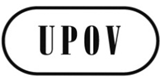 GTC/50/6ORIGINAL: EnglischDATUM: 26. Februar 2014INTERNATIONALER VERBAND ZUM SCHUTZ VON PFLANZENZÜCHTUNGEN INTERNATIONALER VERBAND ZUM SCHUTZ VON PFLANZENZÜCHTUNGEN INTERNATIONALER VERBAND ZUM SCHUTZ VON PFLANZENZÜCHTUNGEN GenfGenfGenfJahrJahrJahrJahrJahrJahrJahrJahrJahrJahr200520062007200820092010201120122013Neue UPOV-Codesk. A.k. A.k. A.300 (ca.)148114173212209Änderungenk. A.k. A.k. A.30 (ca.)17612*547**Total UPOV-Codes (Ende Jahr)5 7595 9776 1696 3466 5826 6836 8517 0617 251DATEN-FELDDATEN-FELDBeschreibung des ElementsBeschreibung des ElementsDerzeitiger Status Vorgeschlagener StatusErforderliche Datenbankentwicklungen<000><000>Anfang des Datensatzes und Datensatzstatus Anfang des Datensatzes und Datensatzstatus obligatorischAnfang des Datensatzes soll obligatorisch seinobligatorisch, vorbehaltlich der Entwicklung einer Möglichkeit, den Datensatzstatus zu berechnen (durch Vergleich mit früher eingereichten Daten)<190><190>Land oder Organisation, das/die Informationen erteiltLand oder Organisation, das/die Informationen erteiltobligatorischobligatorisch Datenqualitätskontrolle: anhand der Liste der Codes kontrollieren<010><010>Datensatztyp und (Sorten-) KennzeichenDatensatztyp und (Sorten-) Kennzeichenobligatorischbeide obligatorisch 	i)	Bedeutung von „(Sorten-) Kennzeichen“ in bezug auf Element <210> klären;
	ii)	überprüfen, ob der Datensatztyp „BIL“ beizubehalten ist;
	iii)	Datenqualitätskontrolle: anhand der Liste der Arten des Datensatzes kontrollieren<500><500>Art--lateinischer NameArt--lateinischer Nameobligatorisch, bis der UPOV-Code angegeben wirdobligatorisch (auch wenn der UPOV-Code angegeben ist)<509><509>Art--landesüblicher Name in EnglischArt--landesüblicher Name in Englischobligatorisch, wenn kein landesüblicher Name in der Landessprache (<510>) angegeben wirdnicht obligatorisch<510><510>Art--landesüblicher Name in einer anderen Landessprache als EnglischArt--landesüblicher Name in einer anderen Landessprache als Englischobligatorisch, wenn kein englischer landesüblicher Name (<509>) angegeben wirdERFORDERLICH, wenn <520> angegeben wird<520><520>Art--landesüblicher Name in einer anderen Landessprache als Englisch in nicht-lateinischem AlphabetArt--landesüblicher Name in einer anderen Landessprache als Englisch in nicht-lateinischem Alphabetnicht obligatorisch<511><511>Art--UPOV-TaxoncodeArt--UPOV-Taxoncodeobligatorisch obligatorischi)	auf Anfrage soll das Büroder PLUTO-Datenbank-Administrator den Beitragsleistenden bei der Zuordnung der UPOV-Codes unterstützen;
	ii)	Datenqualitätskontrolle: die UPOV-Codes anhand der Liste der UPOV-Codes kontrollieren; 
	iii)	auf anscheinend falsche Zuordnung von UPOV-Codes überprüfen (z. B. falscher Code für die Art)SORTEN-BEZEICHNUNGENSORTEN-BEZEICHNUNGENSORTEN-BEZEICHNUNGENSORTEN-BEZEICHNUNGENSORTEN-BEZEICHNUNGENSORTEN-BEZEICHNUNGENSORTEN-BEZEICHNUNGEN<540>Datum + Bezeichnung, vorgeschlagen, erstes Erscheinen oder erster Eintrag in die DatenbankDatum + Bezeichnung, vorgeschlagen, erstes Erscheinen oder erster Eintrag in die Datenbankobligatorisch, wenn keine Anmeldebezeichnung (<600>) angegeben wirdobligatorisch, wenn keine Anmeldebezeichnung (<600>) angegeben wird	i)	<540>, <541>, <542>, oder <543> sind obligatorisch, wenn <600> nicht angegeben ist 
	ii)	Datum nicht obligatorisch (iii) ERFORDERLICH, wenn <550>, <551>, <552> oder <553> angegeben werden 	i)	Bedeutung klären und umbenennen;
	ii)	Datenqualitätskontrolle: obligatorische Bedingung in bezug auf andere Elemente<550>Datum + Bezeichnung, vorgeschlagen, erstes Erscheinen oder erster Eintrag in die Datenbank in nichtrömischem AlphabetDatum + Bezeichnung, vorgeschlagen, erstes Erscheinen oder erster Eintrag in die Datenbank in nichtrömischem Alphabetnicht obligatorisch<541>Datum + vorgeschlagene Bezeichnung, veröffentlichtDatum + vorgeschlagene Bezeichnung, veröffentlichtvergleiche <540>i)	Bedeutung klären und umbenennen;
ii)	Datenqualitätskontrolle: obligatorische Bedingung in bezug auf andere Elemente<551>Datum + vorgeschlagene Bezeichnung, veröffentlicht in nichtrömischem AlphabetDatum + vorgeschlagene Bezeichnung, veröffentlicht in nichtrömischem Alphabetnicht obligatorisch<542>Datum + Bezeichnung, genehmigtDatum + Bezeichnung, genehmigtobligatorisch, wenn geschützt oder in eine Liste eingetragenobligatorisch, wenn geschützt oder in eine Liste eingetragenvergleiche <540>i)		Bedeutung klären und umbenennen;ii)		mehr als eine genehmigte Bezeichnung für eine Sorte zulassen (d. h. wenn eine Bezeichnung genehmigt ist, dann aber ersetzt wird)
	iii)	Datenqualitätskontrolle: obligatorische Bedingung in bezug auf andere Elemente<552>Datum + Bezeichnung, genehmigt in nichtrömischem AlphabetDatum + Bezeichnung, genehmigt in nichtrömischem Alphabetnicht obligatorisch<543>Datum + Bezeichnung, zurückgewiesen oder zurückgenommenDatum + Bezeichnung, zurückgewiesen oder zurückgenommenvergleiche <540>i)		Bedeutung klären und umbenennen
ii)		Datenqualitätskontrolle: obligatorische Bedingung in bezug auf andere Elemente<553>Datum + Bezeichnung, zurückgewiesen oder zurückgenommen in nichtrömischem AlphabetDatum + Bezeichnung, zurückgewiesen oder zurückgenommen in nichtrömischem Alphabetn<600>AnmeldebezeichnungAnmeldebezeichnungobligatorisch, falls vorhandenobligatorisch, falls vorhandenERFORDERLICH, wenn <650> angegeben wird<650>Anmeldebezeichnung in nichtrömischem AlphabetAnmeldebezeichnung in nichtrömischem Alphabetnicht obligatorisch<601>Synonym der SortenbezeichnungSynonym der SortenbezeichnungERFORDERLICH, wenn <651> angegeben wird<651>Synonym der Sortenbezeichnung in nichtrömischem AlphabetSynonym der Sortenbezeichnung in nichtrömischem Alphabetnicht obligatorisch<602>HandelsbezeichnungHandelsbezeichnungERFORDERLICH, wenn <652> angegeben wird	i)	Bedeutung klären
	ii)	mehrere Einträge zulassen<652>Handelsbezeichnung in nichtrömischem AlphabetHandelsbezeichnung in nichtrömischem Alphabetnicht obligatorisch<210>AnmeldenummerAnmeldenummerobligatorisch, wenn ein Antrag vorhanden istobligatorisch, wenn ein Antrag vorhanden istobligatorisch, wenn ein Antrag vorhanden istin Verbindung mit <010> zu prüfen<220>AntragstagAntragstagobligatorisch, wenn ein Antrag vorhanden istobligatorisch, wenn ein Antrag vorhanden istobligatorischErläuterung abgeben, wenn DATENFELD <220> nicht ausgefüllt ist<400>Datum der Veröffentlichung der Daten des Antrags (Schutzerteilung)/Einreichung (Eintragung in eine Liste)Datum der Veröffentlichung der Daten des Antrags (Schutzerteilung)/Einreichung (Eintragung in eine Liste)nicht obligatorisch<111>Nummer der Erteilung (Schutz)/Eintragung (Eintragung in eine Liste)Nummer der Erteilung (Schutz)/Eintragung (Eintragung in eine Liste)obligatorisch, falls vorhandenobligatorisch, falls vorhanden	i)	<111> / <151> / <610> oder <620> sind obligatorisch, wenn erteilt oder eingetragen 
	ii)	Datum nicht obligatorisch	i)	Datenqualitätskontrolle: obligatorische Bedingung in bezug auf andere Elemente;
	ii)	Beseitigung von Unstimmigkeiten bezüglich des Status des DATENFELDES <220><151>Datum der Veröffentlichung der Daten bezüglich der Erteilung (Schutz)/ Eintragung (Eintragung in eine Liste)Datum der Veröffentlichung der Daten bezüglich der Erteilung (Schutz)/ Eintragung (Eintragung in eine Liste)vergleiche <111>Datenqualitätskontrolle: obligatorische Bedingung in bezug auf andere Elemente<610>Anfangsdatum--Erteilung(Schutz)/Eintragung (Eintragung in eine Liste)Anfangsdatum--Erteilung(Schutz)/Eintragung (Eintragung in eine Liste)obligatorisch, falls vorhandenobligatorisch, falls vorhandenvergleiche <111>	i)	Datenqualitätskontrolle: obligatorische Bedingung in bezug auf andere Elemente;
	ii)	Datum kann nicht früher sein als <220><620>Anfangsdatum--Erneuerung der Eintragung (Eintragung in eine Liste)Anfangsdatum--Erneuerung der Eintragung (Eintragung in eine Liste)vergleiche <111>	i)	Datenqualitätskontrolle: obligatorische Bedingung in bezug auf andere Elemente;
	ii)	Datenqualitätskontrolle: Datum kann nicht früher sein als <610>
	iii)	Bedeutung klären <665>Berechnetes künftiges AblaufdatumBerechnetes künftiges Ablaufdatumobligatorisch, falls Erteilung/Eintragung in eine Listeobligatorisch, falls Erteilung/Eintragung in eine Listenicht obligatorisch<666>Art des Datums, gefolgt von „Enddatum“Art des Datums, gefolgt von „Enddatum“obligatorisch, falls vorhandenobligatorisch, falls vorhandennicht obligatorischPARTEIEN  PARTEIEN  PARTEIEN  PARTEIEN  PARTEIEN  PARTEIEN  PARTEIEN  <730>Name des Antragstellers Name des Antragstellers obligatorisch, wenn ein Antrag vorhanden istobligatorisch, wenn ein Antrag vorhanden istobligatorisch, wenn ein Antrag vorhanden istERFORDERLICH, wenn <750> angegeben wird<750>Name des Antragstellers in nichtrömischem AlphabetName des Antragstellers in nichtrömischem Alphabetnicht obligatorisch <731>Name des ZüchtersName des ZüchtersobligatorischobligatorischobligatorischBedeutung von „Züchter“ gemäß Dokument TGP/5 klären (vergleiche <733>)<751>Name des Züchters in nichtrömischem AlphabetName des Züchters in nichtrömischem Alphabetnicht obligatorisch<732>Name des ErhaltungszüchtersName des Erhaltungszüchtersobligatorisch, falls in eine Liste eingetragenobligatorisch, falls in eine Liste eingetragenERFORDERLICH, wenn <752> angegeben wirdmit Angabe des Anfangs- und des Enddatums (der Erhaltungszüchter kann sich ändern)<752>Name des Erhaltungszüchters in nichtrömischem AlphabetName des Erhaltungszüchters in nichtrömischem Alphabetnicht obligatorisch<733>Name des RechtsinhabersName des Rechtsinhabersobligatorisch, falls geschütztobligatorisch, falls geschütztobligatorisch, falls geschützt oder ERFORDERLICH, wenn <753> angegeben wirdi)	Bedeutung von „Rechtsinhaber“ gemäß Dokument TGP/5 klären (vergleiche <731>)
ii)	mit Angabe des Anfangs- und des Enddatums (der Rechtsinhaber kann sich ändern)<753>Name des Rechtsinhabers in nichtrömischem AlphabetName des Rechtsinhabers in nichtrömischem Alphabetnicht obligatorisch<740>Art anderer Parteien, gefolgt von Namen der ParteiArt anderer Parteien, gefolgt von Namen der ParteiERFORDERLICH, wenn <760> angegeben wird<760>Art anderer Parteien, gefolgt von Namen der Partei in nichtrömischem AlphabetArt anderer Parteien, gefolgt von Namen der Partei in nichtrömischem Alphabetnicht obligatorischINFORMATIONEN ÜBER GLEICHWERTIGE ANTRÄGE IN ANDEREN HOHEITSGEBIETEN   INFORMATIONEN ÜBER GLEICHWERTIGE ANTRÄGE IN ANDEREN HOHEITSGEBIETEN   INFORMATIONEN ÜBER GLEICHWERTIGE ANTRÄGE IN ANDEREN HOHEITSGEBIETEN   INFORMATIONEN ÜBER GLEICHWERTIGE ANTRÄGE IN ANDEREN HOHEITSGEBIETEN   INFORMATIONEN ÜBER GLEICHWERTIGE ANTRÄGE IN ANDEREN HOHEITSGEBIETEN   INFORMATIONEN ÜBER GLEICHWERTIGE ANTRÄGE IN ANDEREN HOHEITSGEBIETEN   INFORMATIONEN ÜBER GLEICHWERTIGE ANTRÄGE IN ANDEREN HOHEITSGEBIETEN   <300>Vorrangiger Antrag: Land, Datensatztyp, Antragstag, AntragsnummerVorrangiger Antrag: Land, Datensatztyp, Antragstag, Antragsnummernicht obligatorisch<310>Sonstige Anträge: Land, Datensatztyp, Antragstag, AntragsnummerSonstige Anträge: Land, Datensatztyp, Antragstag, Antragsnummernicht obligatorisch<320>Andere Länder: Land, Bezeichnung, falls von der Bezeichnung im Antrag verschiedenAndere Länder: Land, Bezeichnung, falls von der Bezeichnung im Antrag verschiedennicht obligatorisch<330>Andere Länder: Land, Anmeldebezeichnung, falls von der Anmeldebezeichnung im Antrag verschiedenAndere Länder: Land, Anmeldebezeichnung, falls von der Anmeldebezeichnung im Antrag verschiedennicht obligatorisch<900>Sonstige einschlägige Informationen (phrasenindexiert)Sonstige einschlägige Informationen (phrasenindexiert)ERFORDERLICH, wenn <950> angegeben wird<950>Sonstige einschlägige Informationen (phrasenindexiert) in nichtrömischem AlphabetSonstige einschlägige Informationen (phrasenindexiert) in nichtrömischem Alphabetnicht obligatorisch<910>Bemerkungen (wortindexiert)Bemerkungen (wortindexiert)ERFORDERLICH, wenn <960> angegeben wird<960>Bemerkungen (wortindexiert) in nichtrömischem AlphabetBemerkungen (wortindexiert) in nichtrömischem Alphabetnicht obligatorisch<920>Datenfelder von Informationselementen, die sich seit der letzten Übertragung geändert haben (fakultativ)Datenfelder von Informationselementen, die sich seit der letzten Übertragung geändert haben (fakultativ)nicht obligatorischOption für automatische Generierung entwickeln (vergleiche 2.1.1. a))<998>FIGFIGnicht obligatorisch<999>Bildkennzeichen (für künftige Anwendung)Bildkennzeichen (für künftige Anwendung)nicht obligatorischMöglichkeit schaffen, einen Hyperlink zum Bild anzugeben (z. B. Website einer Behörde)ZEITPUNKTE DES GEWERBSMÄSSIGEN VERTRIEBS  ZEITPUNKTE DES GEWERBSMÄSSIGEN VERTRIEBS  ZEITPUNKTE DES GEWERBSMÄSSIGEN VERTRIEBS  ZEITPUNKTE DES GEWERBSMÄSSIGEN VERTRIEBS  ZEITPUNKTE DES GEWERBSMÄSSIGEN VERTRIEBS  ZEITPUNKTE DES GEWERBSMÄSSIGEN VERTRIEBS  ZEITPUNKTE DES GEWERBSMÄSSIGEN VERTRIEBS  <800>Zeitpunkte des gewerbsmäßigen VertriebsZeitpunkte des gewerbsmäßigen Vertriebsnicht obligatorischBemerkung	i)	Behörde, die [folgende] Informationen erteiltZweibuchstabencode der ISO	ii)	Hoheitsgebiet des gewerbsmäßigen VertriebsZweibuchstabencode der ISO	iii)	Zeitpunkt, an dem die Sorte im Hoheitsgebiet erstmals gewerbsmäßig vertrieben* wurde
(*Der Begriff „gewerbsmäßiger Vertrieb“ wird verwendet, um „durch den Züchter oder mit seiner Zustimmung zum Zwecke der Auswertung der Sorte verkauft oder auf andere Weise an andere abgegeben“ (Artikel 6 Absatz 1 der Akte von 1991 des UPOV-Übereinkommens) oder gegebenenfalls „mit Zustimmung des Züchters feilgehalten oder gewerbsmäßig vertrieben worden sein“ (Artikel 6 Absatz 1 Buchstabe b der Akte von 1978 des UPOV-Übereinkommens) zu erfassen.gemäß dem Format JJJJ[MMTT] (Jahr[MonatTag]): Monat und Tag werden nicht obligatorisch sein, falls nicht verfügbar	iv)	Informationsquelleobligatorisch für jeden Eintrag in das Element <XXX> 	v)	Stand der Informationobligatorisch für jeden Eintrag in das Element <XXX> 
(eine Erläuterung oder ein Verweis ist anzugeben, wo eine Erläuterung erteilt wird (z. B. Website der Behörde, die die Daten für dieses Element einreicht)Anmerkung: Für denselben Antrag könnte die Behörde unter i) mehr als einen Eintrag für die Elemente ii) bis v) vornehmen. Sie könnte insbesondere Informationen über den gewerbsmäßigen Vertrieb im „Hoheitsgebiet des Antrags“, jedoch auch in „anderen Hoheitsgebieten“ erteilen. DATEN-FELDDATEN-FELDBeschreibung des ElementsBeschreibung des ElementsDerzeitiger Status Vorgeschlagener StatusErforderliche Datenbankentwicklungen<000><000>Anfang des Datensatzes und Datensatzstatus Anfang des Datensatzes und Datensatzstatus obligatorischAnfang des Datensatzes soll obligatorisch seinobligatorisch, vorbehaltlich der Entwicklung einer Möglichkeit, den Datensatzstatus zu berechnen (durch Vergleich mit früher eingereichten Daten)<190><190>Land oder Organisation, das/die Informationen erteiltLand oder Organisation, das/die Informationen erteiltobligatorischobligatorisch Datenqualitätskontrolle: anhand der Liste der Codes kontrollieren<010><010>Datensatztyp und (Sorten-) KennzeichenDatensatztyp und (Sorten-) Kennzeichenobligatorischbeide obligatorisch 	i)	Bedeutung von „(Sorten-) Kennzeichen“ in bezug auf Element <210> klären;
	ii)	überprüfen, ob der Datensatztyp „BIL“ beizubehalten ist;
	iii)	Datenqualitätskontrolle: anhand der Liste der Arten des Datensatzes kontrollieren<500><500>Art--lateinischer NameArt--lateinischer Nameobligatorisch, bis der UPOV-Code angegeben wirdobligatorisch (auch wenn der UPOV-Code angegeben ist)<509><509>Art--landesüblicher Name in EnglischArt--landesüblicher Name in Englischobligatorisch, wenn kein landesüblicher Name in der Landessprache (<510>) angegeben wirdnicht obligatorisch<510><510>Art--landesüblicher Name in einer anderen Landessprache als EnglischArt--landesüblicher Name in einer anderen Landessprache als Englischobligatorisch, wenn kein englischer landesüblicher Name (<509>) angegeben wirdERFORDERLICH, wenn <520> angegeben wird<520><520>Art--landesüblicher Name in einer anderen Landessprache als Englisch in nicht-lateinischem AlphabetArt--landesüblicher Name in einer anderen Landessprache als Englisch in nicht-lateinischem Alphabetnicht obligatorisch<511><511>Art--UPOV-TaxoncodeArt--UPOV-Taxoncodeobligatorisch obligatorischi)	auf Anfrage soll der PLUTO-Datenbank-Administrator den Beitragsleistenden bei der Zuordnung der UPOV-Codes unterstützen;
	ii)	Datenqualitätskontrolle: die UPOV-Codes anhand der Liste der UPOV-Codes kontrollieren; 
	iii)	auf anscheinend falsche Zuordnung von UPOV-Codes überprüfen (z. B. falscher Code für die Art)SORTEN-BEZEICHNUNGENSORTEN-BEZEICHNUNGENSORTEN-BEZEICHNUNGENSORTEN-BEZEICHNUNGENSORTEN-BEZEICHNUNGENSORTEN-BEZEICHNUNGENSORTEN-BEZEICHNUNGEN<540>Datum + Bezeichnung, vorgeschlagen, erstes Erscheinen oder erster Eintrag in die DatenbankDatum + Bezeichnung, vorgeschlagen, erstes Erscheinen oder erster Eintrag in die Datenbankobligatorisch, wenn keine Anmeldebezeichnung (<600>) angegeben wirdobligatorisch, wenn keine Anmeldebezeichnung (<600>) angegeben wird	i)	<540>, <541>, <542>, oder <543> sind obligatorisch, wenn <600> nicht angegeben ist 
	ii)	Datum nicht obligatorisch (iii) ERFORDERLICH, wenn <550>, <551>, <552> oder <553> angegeben werden 	i)	Bedeutung klären und umbenennen;
	ii)	Datenqualitätskontrolle: obligatorische Bedingung in bezug auf andere Elemente<550>Datum + Bezeichnung, vorgeschlagen, erstes Erscheinen oder erster Eintrag in die Datenbank in nichtrömischem AlphabetDatum + Bezeichnung, vorgeschlagen, erstes Erscheinen oder erster Eintrag in die Datenbank in nichtrömischem Alphabetnicht obligatorisch<541>Datum + vorgeschlagene Bezeichnung, veröffentlichtDatum + vorgeschlagene Bezeichnung, veröffentlichtvergleiche <540>i)	Bedeutung klären und umbenennen;
ii)	Datenqualitätskontrolle: obligatorische Bedingung in bezug auf andere Elemente<551>Datum + vorgeschlagene Bezeichnung, veröffentlicht in nichtrömischem AlphabetDatum + vorgeschlagene Bezeichnung, veröffentlicht in nichtrömischem Alphabetnicht obligatorisch<542>Datum + Bezeichnung, genehmigtDatum + Bezeichnung, genehmigtobligatorisch, wenn geschützt oder in eine Liste eingetragenobligatorisch, wenn geschützt oder in eine Liste eingetragenvergleiche <540>i)		Bedeutung klären und umbenennen;ii)		mehr als eine genehmigte Bezeichnung für eine Sorte zulassen (d. h. wenn eine Bezeichnung genehmigt ist, dann aber ersetzt wird)
	iii)	Datenqualitätskontrolle: obligatorische Bedingung in bezug auf andere Elemente<552>Datum + Bezeichnung, genehmigt in nichtrömischem AlphabetDatum + Bezeichnung, genehmigt in nichtrömischem Alphabetnicht obligatorisch<543>Datum + Bezeichnung, zurückgewiesen oder zurückgenommenDatum + Bezeichnung, zurückgewiesen oder zurückgenommenvergleiche <540>i)		Bedeutung klären und umbenennen
ii)		Datenqualitätskontrolle: obligatorische Bedingung in bezug auf andere Elemente<553>Datum + Bezeichnung, zurückgewiesen oder zurückgenommen in nichtrömischem AlphabetDatum + Bezeichnung, zurückgewiesen oder zurückgenommen in nichtrömischem Alphabetn<600>AnmeldebezeichnungAnmeldebezeichnungobligatorisch, falls vorhandenobligatorisch, falls vorhandenERFORDERLICH, wenn <650> angegeben wird<650>Anmeldebezeichnung in nichtrömischem AlphabetAnmeldebezeichnung in nichtrömischem Alphabetnicht obligatorisch<601>Synonym der SortenbezeichnungSynonym der SortenbezeichnungERFORDERLICH, wenn <651> angegeben wird<651>Synonym der Sortenbezeichnung in nichtrömischem AlphabetSynonym der Sortenbezeichnung in nichtrömischem Alphabetnicht obligatorisch<602>HandelsbezeichnungHandelsbezeichnungERFORDERLICH, wenn <652> angegeben wird	i)	Bedeutung klären
	ii)	mehrere Einträge zulassen<652>Handelsbezeichnung in nichtrömischem AlphabetHandelsbezeichnung in nichtrömischem Alphabetnicht obligatorisch<210>AnmeldenummerAnmeldenummerobligatorisch, wenn ein Antrag vorhanden istobligatorisch, wenn ein Antrag vorhanden istobligatorisch, wenn ein Antrag vorhanden istin Verbindung mit <010> zu prüfen<220>AntragstagAntragstagobligatorisch, wenn ein Antrag vorhanden istobligatorisch, wenn ein Antrag vorhanden istobligatorischErläuterung abgeben, wenn DATENFELD <220> nicht ausgefüllt ist<400>Datum der Veröffentlichung der Daten des Antrags (Schutzerteilung)/Einreichung (Eintragung in eine Liste)Datum der Veröffentlichung der Daten des Antrags (Schutzerteilung)/Einreichung (Eintragung in eine Liste)nicht obligatorisch<111>Nummer der Erteilung (Schutz)/Eintragung (Eintragung in eine Liste)Nummer der Erteilung (Schutz)/Eintragung (Eintragung in eine Liste)obligatorisch, falls vorhandenobligatorisch, falls vorhanden	i)	<111> / <151> / <610> oder <620> sind obligatorisch, wenn erteilt oder eingetragen 
	ii)	Datum nicht obligatorisch	i)	Datenqualitätskontrolle: obligatorische Bedingung in bezug auf andere Elemente;
	ii)	Beseitigung von Unstimmigkeiten bezüglich des Status des DATENFELDES <220><151>Datum der Veröffentlichung der Daten bezüglich der Erteilung (Schutz)/ Eintragung (Eintragung in eine Liste)Datum der Veröffentlichung der Daten bezüglich der Erteilung (Schutz)/ Eintragung (Eintragung in eine Liste)vergleiche <111>Datenqualitätskontrolle: obligatorische Bedingung in bezug auf andere Elemente<610>Anfangsdatum--Erteilung(Schutz)/Eintragung (Eintragung in eine Liste)Anfangsdatum--Erteilung(Schutz)/Eintragung (Eintragung in eine Liste)obligatorisch, falls vorhandenobligatorisch, falls vorhandenvergleiche <111>	i)	Datenqualitätskontrolle: obligatorische Bedingung in bezug auf andere Elemente;
	ii)	Datum kann nicht früher sein als <220><620>Anfangsdatum--Erneuerung der Eintragung (Eintragung in eine Liste)Anfangsdatum--Erneuerung der Eintragung (Eintragung in eine Liste)vergleiche <111>	i)	Datenqualitätskontrolle: obligatorische Bedingung in bezug auf andere Elemente;
	ii)	Datenqualitätskontrolle: Datum kann nicht früher sein als <610>
	iii)	Bedeutung klären <665>Berechnetes künftiges AblaufdatumBerechnetes künftiges Ablaufdatumobligatorisch, falls Erteilung/Eintragung in eine Listeobligatorisch, falls Erteilung/Eintragung in eine Listenicht obligatorisch<666>Art des Datums, gefolgt von „Enddatum“Art des Datums, gefolgt von „Enddatum“obligatorisch, falls vorhandenobligatorisch, falls vorhandennicht obligatorischPARTEIEN PARTEIEN PARTEIEN PARTEIEN PARTEIEN PARTEIEN PARTEIEN <730>Name des Antragstellers Name des Antragstellers obligatorisch, wenn ein Antrag vorhanden istobligatorisch, wenn ein Antrag vorhanden istobligatorisch, wenn ein Antrag vorhanden istERFORDERLICH, wenn <750> angegeben wird<750>Name des Antragstellers in nichtrömischem AlphabetName des Antragstellers in nichtrömischem Alphabetnicht obligatorisch <731>Name des ZüchtersName des ZüchtersobligatorischobligatorischobligatorischBedeutung von „Züchter“ gemäß Dokument TGP/5 klären (vergleiche <733>)<751>Name des Züchters in nichtrömischem AlphabetName des Züchters in nichtrömischem Alphabetnicht obligatorisch<732>Name des ErhaltungszüchtersName des Erhaltungszüchtersobligatorisch, falls in eine Liste eingetragenobligatorisch, falls in eine Liste eingetragenERFORDERLICH, wenn <752> angegeben wirdmit Angabe des Anfangs- und des Enddatums (der Erhaltungszüchter kann sich ändern)<752>Name des Erhaltungszüchters in nichtrömischem AlphabetName des Erhaltungszüchters in nichtrömischem Alphabetnicht obligatorisch<733>Name des RechtsinhabersName des Rechtsinhabersobligatorisch, falls geschütztobligatorisch, falls geschütztobligatorisch, falls geschützt oder ERFORDERLICH, wenn <753> angegeben wirdi)	Bedeutung von „Rechtsinhaber“ gemäß Dokument TGP/5 klären (vergleiche <731>)
ii)	mit Angabe des Anfangs- und des Enddatums (der Rechtsinhaber kann sich ändern)<753>Name des Rechtsinhabers in nichtrömischem AlphabetName des Rechtsinhabers in nichtrömischem Alphabetnicht obligatorisch<740>Art anderer Parteien, gefolgt von Namen der ParteiArt anderer Parteien, gefolgt von Namen der ParteiERFORDERLICH, wenn <760> angegeben wird<760>Art anderer Parteien, gefolgt von Namen der Partei in nichtrömischem AlphabetArt anderer Parteien, gefolgt von Namen der Partei in nichtrömischem Alphabetnicht obligatorischINFORMATIONEN ÜBER GLEICHWERTIGE ANTRÄGE IN ANDEREN HOHEITSGEBIETEN INFORMATIONEN ÜBER GLEICHWERTIGE ANTRÄGE IN ANDEREN HOHEITSGEBIETEN INFORMATIONEN ÜBER GLEICHWERTIGE ANTRÄGE IN ANDEREN HOHEITSGEBIETEN INFORMATIONEN ÜBER GLEICHWERTIGE ANTRÄGE IN ANDEREN HOHEITSGEBIETEN INFORMATIONEN ÜBER GLEICHWERTIGE ANTRÄGE IN ANDEREN HOHEITSGEBIETEN INFORMATIONEN ÜBER GLEICHWERTIGE ANTRÄGE IN ANDEREN HOHEITSGEBIETEN INFORMATIONEN ÜBER GLEICHWERTIGE ANTRÄGE IN ANDEREN HOHEITSGEBIETEN <300>Vorrangiger Antrag: Land, Datensatztyp, Antragstag, AntragsnummerVorrangiger Antrag: Land, Datensatztyp, Antragstag, Antragsnummernicht obligatorisch<310>Sonstige Anträge: Land, Datensatztyp, Antragstag, AntragsnummerSonstige Anträge: Land, Datensatztyp, Antragstag, Antragsnummernicht obligatorisch<320>Andere Länder: Land, Bezeichnung, falls von der Bezeichnung im Antrag verschiedenAndere Länder: Land, Bezeichnung, falls von der Bezeichnung im Antrag verschiedennicht obligatorisch<330>Andere Länder: Land, Anmeldebezeichnung, falls von der Anmeldebezeichnung im Antrag verschiedenAndere Länder: Land, Anmeldebezeichnung, falls von der Anmeldebezeichnung im Antrag verschiedennicht obligatorisch<900>Sonstige einschlägige Informationen (phrasenindexiert)Sonstige einschlägige Informationen (phrasenindexiert)ERFORDERLICH, wenn <950> angegeben wird<950>Sonstige einschlägige Informationen (phrasenindexiert) in nichtrömischem AlphabetSonstige einschlägige Informationen (phrasenindexiert) in nichtrömischem Alphabetnicht obligatorisch<910>Bemerkungen (wortindexiert)Bemerkungen (wortindexiert)ERFORDERLICH, wenn <960> angegeben wird<960>Bemerkungen (wortindexiert) in nichtrömischem AlphabetBemerkungen (wortindexiert) in nichtrömischem Alphabetnicht obligatorisch<920>Datenfelder von Informationselementen, die sich seit der letzten Übertragung geändert haben (fakultativ)Datenfelder von Informationselementen, die sich seit der letzten Übertragung geändert haben (fakultativ)nicht obligatorischOption für automatische Generierung entwickeln (vergleiche 2.1.1. a))<998>FIGFIGnicht obligatorisch<999>Bildkennzeichen (für künftige Anwendung)Bildkennzeichen (für künftige Anwendung)nicht obligatorischMöglichkeit schaffen, einen Hyperlink zum Bild anzugeben (z. B. Website einer Behörde)ZEITPUNKTE DES GEWERBSMÄSSIGEN VERTRIEBS ZEITPUNKTE DES GEWERBSMÄSSIGEN VERTRIEBS ZEITPUNKTE DES GEWERBSMÄSSIGEN VERTRIEBS ZEITPUNKTE DES GEWERBSMÄSSIGEN VERTRIEBS ZEITPUNKTE DES GEWERBSMÄSSIGEN VERTRIEBS ZEITPUNKTE DES GEWERBSMÄSSIGEN VERTRIEBS ZEITPUNKTE DES GEWERBSMÄSSIGEN VERTRIEBS <800>Zeitpunkte des gewerbsmäßigen VertriebsZeitpunkte des gewerbsmäßigen Vertriebsnicht obligatorischBemerkung	i)	Behörde, die [folgende] Informationen erteiltZweibuchstabencode der ISO	ii)	Hoheitsgebiet des gewerbsmäßigen VertriebsZweibuchstabencode der ISO	iii)	Zeitpunkt, an dem die Sorte im Hoheitsgebiet erstmals gewerbsmäßig vertrieben* wurde
(*Der Begriff „gewerbsmäßiger Vertrieb“ wird verwendet, um „durch den Züchter oder mit seiner Zustimmung zum Zwecke der Auswertung der Sorte verkauft oder auf andere Weise an andere abgegeben“ (Artikel 6 Absatz 1 der Akte von 1991 des UPOV-Übereinkommens) oder gegebenenfalls „mit Zustimmung des Züchters feilgehalten oder gewerbsmäßig vertrieben worden sein“ (Artikel 6 Absatz 1 Buchstabe b der Akte von 1978 des UPOV-Übereinkommens) zu erfassen.gemäß dem Format JJJJ[MMTT] (Jahr[MonatTag]): Monat und Tag werden nicht obligatorisch sein, falls nicht verfügbar	iv)	Informationsquelleobligatorisch für jeden Eintrag in das Element <XXX> 	v)	Stand der Informationobligatorisch für jeden Eintrag in das Element <XXX> 
(eine Erläuterung oder ein Verweis ist anzugeben, wo eine Erläuterung erteilt wird (z. B. Website der Behörde, die die Daten für dieses Element einreicht)Anmerkung: Für denselben Antrag könnte die Behörde unter i) mehr als einen Eintrag für die Elemente ii) bis v) vornehmen. Sie könnte insbesondere Informationen über den gewerbsmäßigen Vertrieb im „Hoheitsgebiet des Antrags“, jedoch auch in „anderen Hoheitsgebieten“ erteilen. BeitragsleistendeAnzahl Anträge auf Erteilung von Züchter-rechten im Jahr 2012 Anzahl neuer Einreichun-gen von Daten für die Datenbank für Pflanzen-sorten im Jahr 2011Anzahl neuer Einreichun-gen von Daten für die 
Datenbank für Pflanzen-sorten im Jahr 2012Anzahl neuer Einreichun-gen von Daten für die 
Datenbank für Pflanzen-sorten im Jahr 2013Derzeitige LageAlbanien16 (2007)000Warten auf Antwort auf E-Mail vom 22.11.2013 betreffend angeforderte DatenArgentinien231 (2010)001[Reicht Daten ein] Australien304656[Reicht Daten ein] Österreich2 (2011)444Aserbaidschan62 (2011)000Warten auf Antwort auf E-Mail vom 19.12.2013 betreffend angeforderte DatenBelarus47010[Reicht Daten ein]Warten auf Antwort auf E-Mail vom 14.10.2013 betreffend angeforderte neue Daten*Belgien3344Bolivien16000Warten auf Antwort für angeforderte Daten anlässlich der Sitzung vom 21.10.2013Brasilien315255[Reicht Daten ein]*Bulgarien18566Kanada386565[Reicht Daten ein]Chile84333[Reicht Daten ein]China1.583010[Reicht Daten ein] Warten auf Antwort auf E-Mail vom 20.11.2013 betreffend angeforderte neue DatenKolumbien119000Warten auf Antwort betreffend angeforderte Daten anlässlich der Sitzung vom 21.10.2013Costa Rica5 (2011)0(1)0[Reicht Daten ein] Warten auf Antwort auf E-Mail vom 22.11.2013 betreffend Datenberichtigung*Kroatien11110*Tschechische Republik78646*Dänemark6666Dominikanische Republik0 (2011)000Warten auf Antwort auf E-Mail vom 24.05.2013 betreffend angeforderte DatenEcuador71232[Reicht Daten ein]*Estland7454*Europäische Union2.868666*Finnland5433*Frankreich107665Georgien20002[Reicht Daten ein]*Deutschland98666*Ungarn25566*Island0100*Irland1422Israel6810 0[Reicht Daten ein]Warten auf Antwort auf E-Mail vom 29.01.2014 betreffend angeforderte neue Daten*Italien14666Japan1.110212[Reicht Daten ein]Jordanien0 (2010)0(1) 0[Reicht Daten ein]Warten auf Antwort auf E-Mail vom 22.11.2013 betreffend DatenberichtigungKenia55001[Reicht Daten ein]Warten auf neue KontaktangabenKirgistan1010[Reicht Daten ein]Warten auf Antwort auf E-Mail vom 29.01.2014 betreffend angeforderte neue Daten*Lettland7321*Litauen14323Mexiko118011[Reicht Daten ein] Marokko8101 1[Reicht Daten ein]Warten auf Antwort auf E-Mail vom 20.05.2013 betreffend angeforderte neue Daten*Niederlande639566Neuseeland132653[Reicht Daten ein]Nicaragua5000Warten auf Antwort auf E-Mail vom 19.12.2013 betreffend angeforderte Daten*Norwegen29533Oman0 (2009)000Warten auf Antwort auf E-Mail vom 03.02.2014 betreffend angeforderte DatenPanama3000Warten auf Antwort auf E-Mail vom 03.02.2014 für angeforderte DatenParaguay20000Warten auf Antwort auf E-Mail vom 21.11.2013 betreffend angeforderte DatenPeru32010[Reicht Daten ein]Warten auf Antwort auf E-Mail vom 20.05.2013 betreffend angeforderte neue Daten*Polen70465*Portugal5 (2011)111Republik Korea606512[Reicht Daten ein]Republik Moldau34110[Reicht Daten ein]Warten auf Antwort auf E-Mail vom 20.11.2013 betreffend angeforderte neue Daten*Rumänien51643Russische Föderation691554[Reicht Daten ein]Serbien130--3[Reicht Daten ein]Singapur0000[Keine Anträge]E-Mail am 17.10.2013 erhalten: keine Anträge *Slowakei20456*Slowenien3543Südafrika337022[Reicht Daten ein]*Spanien47664*Schweden5545*Schweiz69456Ehemalige Jugoslawische Republik Mazedonien-000Warten auf Antwort auf E-Mail vom 03.02.2014 betreffend angeforderte DatenTrinidad und Tobago0000Warten auf Antwort auf E-Mail vom 24.05.2013 betreffend angeforderte DatenTunesien3200 0Warten auf Antwort auf E-Mail vom 22.11.2013 betreffend angeforderte Daten*Türkei122321Ukraine1,281000Warten auf Daten im Anschluss an E-Mail vom 05.02.2013*Vereinigtes Königreich55666Vereinigte Staaten von Amerika1.648456[Reicht Daten ein]Uruguay56010[Reicht Daten ein]Warten auf Antwort auf E-Mail vom 03.05.2013 betreffend angeforderte neue DatenUsbekistan8(1)00Warten auf Antwort auf E-Mail vom 05.02.2013 betreffend DatenberichtigungVietnam102(1)0 0Warten auf Antwort auf E-Mail vom 18.12.2013 betreffend DatenberichtigungOECD-211[Reicht Daten ein]AZAserbaidschanBEBelgienBGBulgarienCAKanadaCZTschechische RepublikEUEuropäische UnionGEGeorgienDEDeutschlandHUUngarnILIsraelJPJapanKEKeniaLVLettlandLTLitauenMAMarokkoMXMexikoNLNiederlandeNZNeuseelandNONorwegenPLPolenPTPortugalMDRepublik MoldauRORumänienRUSerbienSESchwedenCHSchweizUSVereinigte Staaten von AmerikaVNVietnamFrageFrageAnzahlAnzahlAnzahlProzentProzentProzentFrageFrageJaNeinNicht beantwortetJaNeinNicht beantwortet1UPOV-Mitglied2Verfügen Sie über eine Datenbank für Sortenschutzzwecke?285085%15%0%3(a)Enthält Ihre Datenbank die folgenden Informationen:  Antragsteller (Name und Daten)280585%0%15%3(b)Vertreter des Antragstellers (Name und Daten)280585%0%15%3(c)Die Person(en)* die die Sorte züchtete(n) oder entdeckte(n) oder entwickelte(n) (wenn vom Antragsteller verschieden) * Der Begriff „Person“ in Artikel 1(iv) der Akte von 1991 des UPOV-Übereinkommens umfasst sowohl natürliche als auch juristische Personen (z.B. Firmen).253576%9%15%3(d)Rechtsinhaber (Name und Daten)226567%18%15%3(e)Botanischer Name der Art280585%0%15%3(f)Landesüblicher Name der Art271582%3%15%3(g)UPOV-Code244573%12%15%3(h)Anmeldebezeichnung244573%12%15%3(i)Vorgeschlagene Sortenbezeichnungen244573%12%15%3(j)Angenommene Sortenbezeichnungen199558%27%15%3(k)Geänderte Sortenbezeichnungen235570%15%15%3(l)Anmeldenummer271582%3%15%3(m)Eindeutige Sortenkennzeichnung (eine Kennzeichnung, die nur auf diese Sorte zutrifft, z.B. eine Kombination von Anmeldetyp (Züchterrechte), Anmeldenummer und Pflanze/Art)1810555%30%15%3(n)Abgelehnte/zurückgezogene Anträge262579%6%15%3(o)Nummer der Erteilung262579%6%15%3(p)Anfangsdatum des Schutzes280585%0%15%3(q)Enddatum des Schutzes253576%9%15%3(r)Daten, an denen eine Sorte im Hoheitsgebiet des Antrags und in anderen Hoheitsgebieten erstmals gewerbsmäßig vertrieben wurde1117533%52%15%3(s)Sortenbeschreibungen in Form von Ausprägungsstufen/Notizen1513545%40%15%3(t)Sortenangaben (andere als Beschreibungen in Form von Ausprägungsstufen/Notizen)1216536%48%15%3(u)DNS‑Profil der Sorte22656%79%15%3(v)Fotografien17112852%33%15%3(w)Andere (bitte geben Sie an, ob Ihre Datenbank andere wichtige Sortenschutzinformationen enthält)1315539%46%15%4Erstellt Ihre Datenbank die amtliche Veröffentlichung?276082%18%0%5Wenn Sie nicht über eine Datenbank für Sortenschutzzwecke verfügen: Planen Sie die Entwicklung einer solchen Datenbank oder wünschen Sie Unterstützung bei der Entwicklung einer solchen Datenbank? 6Bieten Sie ein elektronisches Antragsformular an? (falls nicht, fahren Sie bitte mit Frage 12 fort)924027%73%0%7Reicht die im elektronischen Formular enthaltene Information aus, um ein Antragsdatum zu erhalten?924027%73%0%8Müssen Antragsteller zusätzliches Material einreichen (z.B. unterzeichnete Papierfassungen) oder Informationen zusätzlich zum ausgefüllten elektronischen Formular?1122033%67%0%9Sind die Antragsteller in der Lage, eine elektronische Unterschrift zu leisten?726021%79%0%10Können die Antragsteller online zahlen?825024%76%0%11In welchen Sprachen kann das elektronische Formular ausgefüllt werden?12Wenn Sie kein elektronisches Antragsformular anbieten: Planen Sie die Entwicklung einer Datenbank oder wünschen Sie Unterstützung bei der Entwicklung einer Datenbank?13Bitte geben Sie andere Informationen/Funktionen an, die im elektronischen Antragsformular der Behörde enthalten sind.CADatenbank und AntragsformularCHAntragsteller wird nur erfaßt, wenn er nicht Sorteninhaber oder Vertreter ist, sondern ein anderer Vertreter aus dem EU-Raum oder anderem Land.ROName und Adresse.
bei mehreren Antragstellern: Name, Adresse von allenJPnur UnternehmenPLDas ist der Vertreter des Züchters.NZWir haben auch ein Feld, in dem speziell die offiziellen Kontaktdaten/Zustelladresse angegeben werden. In diesem Feld wird die Adresse des Antragstellers oder, im Fall einer Vertretung, die Adresse des Vertreters automatisch eingetragen.CAausländische Antragsteller benötigen einen kanadischen Vertreter; Datenbank und AntragsformularCHwenn kein Inhaber mit Sitz in der SchweizROName und AdresseDEnur in Anträgen für Züchterrechte und nicht in Anträgen für nationale ListenCADatenbank und AntragsformularROName und Adresse.
bei mehreren Züchtern: Name, Adresse von allenPLSiehe (c) - der Züchter gilt bei uns als Rechtsinhaber.NZDas ist der Antragsteller/EigentümerNOist dies derselbe wie der Erhaltungszüchter?DEWir fragen, ob die Sorte geschützt ist in einer Antragsdatei für die nationale Liste.CADer Rechtsinhaber ist der Antragsteller (Name & Daten); nur DatenbankCHSorteninhaber, welche nicht aus der Schweiz sind, brauchen zwingend einen Vertreter in der Schweiz.ROName und Adresse.
bei mehreren Rechtsinhabern: Name, Adresse von allenNZSorten werden entweder nur unter ihrer Gattung oder unter ihrer Gattung und Art erfaßt.CADatenbank und AntragsformularCADatenbank und AntragsformularDEnicht im Antragsformular erfragt, wird aber in der Datenbank gespeichertCAnur DatenbankCHwird nicht erfragt, sondern in DB von Büro für Sortenschutz erfaßtUSauch als vorläufiger Name oder Versuchsname bezeichnetCAwenn zutreffend; Datenbank und AntragsformularDENur der letzte Vorschlag wird gespeichert.CADatenbank und AntragsformularCHwenn bereits vorhandenNZSortenbezeichnungen werden erst zum Zeitpunkt der Erteilung angenommen. Eine Erteilung entspricht der Annahme der Bezeichnung.DEDas Datum der Annahme entspricht dem Datum der Erteilung oder der Eintragung in die Liste.USIn den USA wird der Name, unter dem eine Sorte gewerblich vertrieben wird, zum dauerhaften Namen.CAnur DatenbankCHEs werden aber neue Marken oder handelsübliche Namen erfragt und erfaßt.DEnur die letzteCAnur DatenbankCHDatum für neue Bezeichnung, Publikationsdaten etc. werden erfaßt.NZWir haben eine alphanumerische Anmeldenummer, z.B. ROS100 (für Rose) POT150 (für Kartoffel), und zusätzlich eine Systemnummer. Bei Erteilung wird die Systemnummer zur Nummer der Erteilung.CAnur DatenbankCHWird meist unter Anmeldebezeichnung geführt, wenn nichts anderes erwähnt ist. Auf Antragsformular nicht erfragtILDie Kennzeichnung ist die Anmeldenummer.NZDies ist die Anmeldenummer. Vergleiche Bemerkungen unter fDEUnsere Referenznummer ist dieselbe für Erteilungs und- Listungsverfahren.CAAntrags-ID nur in der Datenbank; Zuweisung einer eigenen Züchterrecht-Anmeldenummer bei Annahme der Einreichung des Antrags = YY- #### (YY sind die letzten zwei Ziffern des Jahres der Einreichung und #### ist die nächste fortlaufende Nummer)DEDatum der Ablehnung/ZurückziehungUSDies wird in dem Feld für den Anmeldestatus erfaßt.CAnur DatenbankCHwerden in DB belassen inkl. Gründe etc.RODie Sorten waren nicht neu.NZDie für den Antrag vergebene Systemnummer wird zum Zeitpunkt der Erteilung zur Nummer der Erteilung.USIst dieselbe wie die Anmeldenummer und wird als Sortenschutznummer bezeichnet.CAnur DatenbankNZDer vorläufige Schutz beginnt am Tag der Antragsstellung, der vollständige Schutz am Tag der Erteilung.DEidentisch mit dem Datum der  ErteilungCAnur DatenbankJPDies ist:
das vorgesehene Ablaufdatum oder
das Datum der Aufhebung.NZTag des Ablaufs, des Verzichts oder der AufhebungNOsoll in Kürze geändert werdenCAnur Datenbank; sämtliche möglichen Enddaten einschließlich Erlöschen, Rücknahme, VerzichtRONach dem Ablaufdatum des Schutzes
auf Antrag des Rechtsinhabers
wenn der Rechtsinhaber die Gebühren für die Erhaltung nicht bezahlt hatPLWir haben vor, diese Informationen hinzuzufügen.NZWir prüfen momentan die Hinzufügung dieses Feldes.BGWir haben diese Option, aber haben diese Information in der Regel nicht. Die sachliche Prüfung wird vom Amt für die Durchführung der Sortenprüfung, der Feldinspektion und der Saatgutkontrolle durchgeführt.NOnicht in der Datenbank, aber im ArchivUSDer Antragsteller gibt diese Information an, wenn er die Frage „Wurde die Sorte gewerbsmäßig vertrieben?“ positiv beantwortet. In diesem Fall gibt er an, wann und wo.CADatenbank und Antragsformular; andere Hoheitsgebiete verfolgen wir jedoch nur in der Datenbank.CZwird momentan umstrukturiert; die Aufnahme von Sortenbeschreibungen ist für Anfang nächsten Jahres vorgesehen.NZDas Format entspricht dem UPOV-Musterformblatt für die technische Prüfung.NOnicht in der Datenbank, aber im ArchivUSDer Antragsteller gibt eine ausführliche Sortenbeschreibung an, die je nach Art mehrere Deskriptoren (30-200) enthält. Dafür haben wir Formblatt US PVP Anlage C.CAIn der Datenbank werden nur Begriffe verwendet, die Ausprägungsstufen zugeordnet sind.NZhängt von der Art abBGTechnischer FragebogenNLWir haben Bilder der Ziersorten in einer separaten Datenbank.USDer Antragsteller kann zusätzliche Daten angeben, die von dem US-Formblatt Anlage C nicht erfaßt sind. Dafür haben wir Anlage D.CAnur Zusammenfassung des Vergleichs von Unterscheidungsmerkmalen mit ausgewählten Vergleichssorten; Vergleichstest und Prüfungsbeschreibung & ausführliche Angaben; nur Tabelle der gemessenen Unterscheidungsmerkmale; Ursprung und ZüchtungsgeschichteBGInformationen über die Elternsorten oder Elternlinien und das Auswahlverfahren. Diese Informationen werden im technischen Fragebogen angegeben.USkeine Pflichtangabe, kann jedoch vom Antragsteller ergänzend hinzugefügt werden.JPWir haben Fotografien von
der Einreichung des Antragstellers
der Prüfung durch die Behörden.CZwird momentan umstrukturiert, die Aufnahme von Fotografien ist für Anfang nächsten Jahres vorgesehenPLmomentan für Zier- und ObstsortenNZnicht für alle GattungenBGfalls vom Antragsteller eingereichtNOnicht in der Datenbank, aber im ArchivNLWir haben Bilder von Ziersorten in einer separaten Datenbank.CAVergleichsfotografien von Kandidaten- und Vergleichssorte(n) sind jedoch auf einem Netzlaufwerk gespeichert und werden als Teil der Sortenbeschreibung auf die Webseite exportiert; ist zum Zeitpunkt der Antragsstellung nicht verpflichtend und wird nicht direkt in der Datenbank für Züchterrechte gespeichert.CHHinweis, ob wir welche erhalten haben. Werden aber noch nicht auf DB „geladen“.MDErlöschen der Gültigkeit mit Rückforderungsrecht
Erlöschen der Gültigkeit ohne Rückforderungsrecht
Veröffentlichung der Rückforderung
Prüfungsperiode
Prüfungsort
Datum des Erhalts der Prüfungsergebnisse
Prüfungsanleitung
Reifegruppe
Anleitung zur Nutzung
Empfohlenes AnbaugebietCZInterne Informationen - Erhaltungsgebühren, RechnungenPLDaten (Ergebnisse) einzelner DUS-Prüfungen von Tests in jeder Vegetationsphase, einschließlich agrotechnischer InformationenNZDokumente betreffend Eigentum, Bevollmächtigung von Vertretern, Schriftverkehr der Antragsstellung. Sämtliche Angelegenheiten im Zusammenhang mit Anträgen und Erteilung von Sortenschutz werden in der Datenbank gespeichert.BGInformationen betreffend Gebühren und Übertragung von Rechten.NOFeld für BemerkungenNLAnforderungen für die Einreichung
Überprüfung der Neuheit
Übernahme des DUS-Berichts für die Erteilung des Züchterrechts
AnmeldestatusUSIst die Sorte eine Klasse von zertifiziertem Saatgut?
wissenschaftlicher Name der Familie
Enthält die Sorte Transgene?
Ist die Sorte oder ein Bestandteil der Sorte durch Rechte geistigen Eigentums geschützt?CAWann und wo wurde in anderen Hoheitsgebieten ein Antrag eingereicht? Wann und wo wurden Rechte in anderen Hoheitsgebieten erteilt? Prioritätsansprüche; synonyme Sortenbezeichnungen; HandelsbezeichnungenEUzahlreiche andere Informationen wie z.B. Priorität, Verwaltung des Eingangs von Anträgen, Verwaltung ungeeigneter Sortenbezeichnungen, Organisation der technischen Prüfung, Veröffentlichungen, Finanzinformation, Datenbank von mit der Akte verknüpften DokumentenOrt, Fläche, Anzahl der Pflanzen usw.SEVeröffentlichungsdaten (Antragsstellung und Entscheidung bezüglich Züchterrecht und Sortenbezeichnung)
Priorität und in welchem Land.
Informationen darüber, ob die DUS-Prüfung in irgendeinem Land (in welchem Land) durchgeführt wird, ob sie abgeschlossen ist, und wo der Antragsteller die DUS-Prüfung durchführen möchte (Land).
Als Anhang Vollmacht, Erklärung der Neuheit, Übertragung, Antrag auf Bezeichnung (falls nach der Beantragung eines Züchterrechtes eingereicht).
Feld für Bemerkungen (Datum und kurze Anmerkung bezüglich des Vorgehens)CHVollmacht, Übertragungsrechte oder andere wichtige Information und BemerkungenJPfür Nationales Amtsblatt, Sortenregister, Mitteilung für Antragsteller und Website etc.VNDie Ergebnisse der Datenbank werden auf der Website pvpo.mard.gov.vn veröffentlichtNZwird vierteljährlich erstellt: 1 Januar, 1 April, 1 Juli, 1 Oktober. Fachblattdaten sind unter der Absatznummerierung des UPOV-Musterformblatts direkt der Datenbank entnommen. Es existiert kein vollständiges druckbares Fachblatt.BGAmtsblatt des bulgarischen Patentamts: http://www1.bpo.bg/index.php?option=com_content&task=view&id=167&Itemid=269USJa - die Daten werden zur Veröffentlichung im Internet an das USDA GRIN-System übermittelt.MAWir verfügen über Word-Dateien für Anträge auf den Schutz von Pflanzenzüchtungen und in Marokko geschützte Sorten.SEWir verwenden die Datenbank zur Erstellung von Listen, die für die Erstellung offizieller Veröffentlichungen verwendet werden (Word-Dokument).PTWir haben keine Datenbank.ROAmtsblatt für SortenschutzJa, wir planen die Entwicklung einer Datenbank, benötigen jedoch Unterstützung.MDhaben wirNZWir haben zwar die Datenbank „Plant und breeds“, führen jedoch das System „IPAS“ ein und planen die Erstellung eines Moduls dafür.BGDie bestehende Datenbank ist im MICROSOFT EXCEL-Format. Insofern planen wir deren Verbesserung und wären dankbar für Unterstützung bei der Weiterentwicklung.MXWir haben eine Datenbank im Excel-Format, die wir weiterentwickeln, und benötigen keine Unterstützung.MAWir wären dankbar für technische Unterstützung bei der Erstellung und Entwicklung der Datenbank.SEWir haben eine Datenbank.AZWir benötigen Unterstützung bei der Entwicklung einer Datenbank für Sortenschutz.CHWir sind am Aufbau und planen eine neue Version mit integriertem Teil für den Sortenkatalog. Warum nicht? Tipps kann man immer gebrauchen.PTWir erhalten nicht viele Anträge, so daß eine Datenbank keine Priorität darstellt.VNWir entwickeln momentan das elektronische Antragsformular.CZDer Antragsteller kann die erforderlichen Antragsformulare teilweise herunterladen und diese mittels einer sogenannten „Datenbox“ elektronisch übermitteln. Diese Datenboxen werden vom Tschechischen Innenministerium gepflegt und können nur von Einwohnern der Tschechischen Republik verwendet werden.NZIm Dezember 2012 eingeführt. Der Inhalt entspricht dem UPOV-Musterformblatt für Anträge und wir verwenden dafür das UPOV-Code-System.NObeschreibbares PDF-Formblatt, aber nicht direkt in DatenbankNLBis jetzt nicht, aber Projekt befindet sich in der Entwicklung.USDas US ePVP-System befindet sich in der Entwicklung und wird voraussichtlich im Juni 2014 lanciert werden.AZWir planen jedoch die Verwendung eines elektronischen Antragsformulars.CHNoch nicht. Aber wir planen und haben auch konkrete Vorstellungen und Vorgaben, wie es funktionieren sollte.NLBis jetzt nicht, aber das Projekt befindet sich in der Entwicklung.EUobgleich bisher noch provisorisch, manchmal, wenn Dokumente mit Unterschrift auf Papier mit Verzögerung bereitgestellt werden müssenAZWir verwenden momentan kein elektronisches Antragsformular.HUWir haben kein elektronisches Antragsformular.CZbei Verwendung der Datenbox, NEINNZAlle zusätzlichen Dokumente, technischer Fragebogen können elektronisch als Anhänge übermittelt werden.NLbis jetzt nicht, aber dieses Projekt befindet sich in der Entwicklung.DEabhängig von Antragsteller und ArtOriginalfassungen des VertretersAZWir haben kein elektronisches Antragsformular.CZbei Verwendung der Datenbox, JANZWir haben ein Login-System für registrierte Nutzer.NLbis jetzt nicht, aber dieses Projekt befindet sich in der Entwicklung.HUWir haben kein elektronische Antragsformular.BGSie können online zahlen.HUBis jetzt nicht, aber dieses Projekt befindet sich in der Entwicklung.VNVietnamesisch und Englischauf der LandesspracheMDRumänischCZTschechisch und EnglischNZEnglischBGWir haben diese Möglichkeit nicht.Georgisch, EnglischNONorwegisch oder EnglischNLBis jetzt nicht, aber dieses Projekt befindet sich in der Entwicklung.DEDeutschUSEnglischEU23 EU-SprachenMXWir haben kein elektronisches Formular.SPANISCHLTauf Litauisch und EnglischAZWir planen ein elektronisches Formular in der Landessprache.CHanalog dem bisherigen. DE, FR, ENEnglisch und HebräischJPsteht anJaMDJaILJaPLWir haben derartige Pläne und wären sehr dankbar für Ihre Unterstützung.BGMomentan haben weder derartige Pläne noch die Möglichkeit.RSJa, haben wir (entsprechend der Verbesserung des elektronischen Verwaltungssystems in Serbien)NObis jetzt nicht geplantNLNeinCAmomentan nichtMXWir wären dankbar für Unterstützung.LTJa, geplant, aber hängt von der Finanzierung ab.SEWir haben eine Datenbank, benötigen jedoch eine neue Datenbank.AZWir benötigen Unterstützung bei der Erstellung eines elektronischen Formulars und der Entwicklung der Datenbank.HUWir planen die Entwicklung eines elektronischen Antragsformulars.CHWir planen und haben auch konkrete Vorstellungen, wie es funktionieren sollte.LTJa, wir planen die Verbesserung unserer Datenbank.RUJaKEWir wären dankbar für Unterstützung bei der Entwicklung einer solchen Datenbank.MDSortenbeschreibungen in Form von Ausprägungsstufen/NotizenNZDas System für die Einreichung von Anträgen basiert auf dem System für Patente, Marken und Geschmacksmuster des Amtes für Geistiges Eigentum Neuseelands. Das Antragsformular wurde noch nicht für den Sortenschutz angepasst.NLkeineUSvollständige beschreibende Informationen über die Sorte mit interaktiver Rückmeldung bezüglich der Vollständigkeit des eingereichten AntragsAZsämtliche erforderlichen maßgeblichen InformationenCHAngaben zu vorhandenen DUS Prüfungen, Prüfstellen, Prüfberichten etc.